MINUTA DE EDITAL DE CONCORRÊNCIA PARA A CONTRATAÇÃO DE SERVIÇOS DE ASSESSORIA DE IMPRENSALOCAL, DATA E HORÁRIO DA PRIMEIRA SESSÃO PÚBLICA: O ......................................, doravante referida como “Unidade Contratante”, por intermédio do Senhor (representante legal), torna público que se acha aberta nesta unidade, (endereço completo) licitação na modalidade CONCORRÊNCIA, do tipo TÉCNICA E PREÇO, que será regida pela Lei Federal nº 8.666/1993, pela Lei Estadual nº 6.544/1989, com as alterações da Lei Estadual nº 13.121/2008 e pelas demais normas legais e regulamentares aplicáveis à espécie. O Edital será publicado em resumo em jornal de grande circulação e poderá ser obtido gratuitamente no endereço eletrônico http://www.imprensaoficial.com.br. A versão completa contendo as especificações poderá ser obtida na sede da Unidade Contratante, mediante simples requerimento ou por meio eletrônico.O ENVELOPE Nº 1 – PROPOSTA TÉCNICA, o ENVELOPE Nº 2 – PROPOSTA DE PREÇOS, o ENVELOPE Nº 3 – HABILITAÇÃO e as declarações complementares serão recebidos pela Unidade Contratante em sessão pública que será realizada no dia, horário e local acima indicados, sendo conduzida pela Comissão Julgadora da Licitação.1. OBJETO1.1 Descrição. A presente licitação tem por objeto a obtenção da prestação de serviços de assessoria de imprensa, conforme as especificações técnicas constantes do Projeto Básico, que integra este Edital como Anexo I.1.2 Regime de execução. Fica estabelecida a forma de execução indireta, sob o regime de empreitada por preço unitário.1.3 Valor referencial. O valor total estimado para a execução do objeto deste certame é de R$  .................................. Os quantitativos e respectivos valores unitários estão referidos na planilha orçamentária detalhada que consta do Anexo VIII deste Edital.1.3.1. Esclarecimentos sobre esta concorrência serão prestados pela Comissão Julgadora da Licitação, desde que os pedidos tenham sido recebidos até 2 (dois) dias úteis antes da data de apresentação das Propostas, exclusivamente mediante solicitação por escrito, em uma das seguintes formas:A: por carta protocolizada no ... (incluir endereço do órgão), em dias úteis, no horário das 10:00 às 17:00 horas;B: pelo e-mail (incluir e-mail do responsável).1.3.3.1: Os pedidos de esclarecimentos serão respondidos exclusivamente mediante divulgação na Internet, no endereço eletrônico www.imprensaoficial.com.br, opção e-negociospublicos sem informar a identidade da licitante consulente e de seu representante.2. PARTICIPAÇÃO NA LICITAÇÃO2.1. Participantes. Poderão participar do certame todos os interessados cujo ramo de atividade seja compatível com o objeto desta licitação e que preencherem as condições e requisitos estabelecidos neste Edital e na legislação aplicável.2.2. Vedações. Não poderão participar da presente licitação pessoas físicas ou jurídicas, isoladamente ou em consórcio:2.2.1. Que estejam com o direito de licitar e contratar temporariamente suspenso, ou que tenham sido impedidas de licitar e contratar com a Administração Pública estadual, direta e indireta, com base no artigo 87, inciso III, da Lei Federal nº 8.666/1993 e no artigo 7º da Lei Federal nº 10.520/2002; 2.2.2. Que tenham sido declaradas inidôneas pela Administração Pública federal, estadual ou municipal, nos termos do artigo 87, inciso IV, da Lei Federal nº 8.666/1993;2.2.3. Que possuam vínculo de natureza técnica, comercial, econômica, financeira ou trabalhista com a autoridade competente, o subscritor do Edital ou algum dos membros da Comissão Julgadora da Licitação, nos termos do artigo 9º da Lei Federal nº 8.666/1993;2.2.4. Que não tenham representação legal no Brasil com poderes expressos para receber citação e responder administrativa ou judicialmente; 2.2.5. Que, isoladamente ou em consórcio, tenham sido responsáveis pela elaboração do projeto básico ou executivo; ou da qual o autor do projeto seja dirigente, gerente, acionista ou detentor de mais de 5% (cinco por cento) do capital com direito a voto ou controlador, responsável técnico ou subcontratado;2.2.6. Que tenham sido proibidas pelo Plenário do CADE de participar de licitações promovidas pela Administração Pública federal, estadual, municipal, direta e indireta, em virtude de prática de infração à ordem econômica, nos termos do artigo 38, inciso II, da Lei Federal n° 12.529/2011;2.2.7. Que estejam proibidas de contratar com a Administração Pública em virtude de sanção restritiva de direito decorrente de infração administrativa ambiental, nos termos do art. 72, § 8°, inciso V, da Lei Federal n° 9.605/1998;2.2.8. Que tenham sido proibidas de contratar com o Poder Público em razão de condenação por ato de improbidade administrativa, nos termos do artigo 12 da Lei Federal nº 8.429/1992;2.2.9. Que tenham sido declaradas inidôneas para contratar com a Administração Pública pelo Plenário do Tribunal de Contas do Estado de São Paulo, nos termos do artigo 108 da Lei Complementar Estadual nº 709/1993;2.2.10. Que tenham sido suspensas temporariamente, impedidas ou declaradas inidôneas para licitar ou contratar com a Administração Pública estadual, direta e indireta, por desobediência à Lei de Acesso à Informação, nos termos do artigo 33, incisos IV e V, da Lei Federal nº 12.527/2011 e do artigo 74, incisos IV e V, do Decreto Estadual nº 58.052/2012.3. FORMA DE APRESENTAÇÃO DOS ENVELOPES E DAS DECLARAÇÕES COMPLEMENTARES3.1. Envelopes. O ENVELOPE Nº 1 – PROPOSTA TÉCNICA, o ENVELOPE Nº 2 – PROPOSTA DE PREÇOS e o ENVELOPE Nº 3 - HABILITAÇÃO deverão ser apresentados separadamente, em 3 (três) envelopes opacos, fechados e indevassáveis, rubricados no fecho e contendo em sua parte externa a identificação do licitante (razão social e CNPJ), a referência à Unidade Contratante e o número deste Edital, conforme o exemplo:3.2. Declarações complementares. Os licitantes deverão apresentar, fora dos envelopes indicados no item 3.1, as seguintes declarações complementares:3.2.1. Declaração de pleno cumprimento dos requisitos de habilitação, em conformidade com o modelo constante do Anexo II.1.3.2.2. Em se tratando de microempresa ou de empresa de pequeno porte, declaração subscrita por representante legal do licitante afirmando o seu enquadramento nos critérios previstos no artigo 3º da Lei Complementar Federal n° 123/2006, bem como sua não inclusão nas vedações previstas no mesmo diploma legal, em conformidade com o modelo constante do Anexo II.2.3.2.3. Em se tratando de cooperativa que preencha as condições estabelecidas no art. 34 da Lei Federal nº 11.488/2007, declaração subscrita por representante legal do licitante afirmando que seu estatuto foi adequado à Lei Federal nº 12.690/2012 e que aufere Receita Bruta até o limite definido no inciso II do caput do art. 3º da Lei Complementar Federal n° 123/2006, em conformidade com o modelo constante do Anexo II.3.3.3. Comprovação da condição de ME/EPP/COOPERATIVA. Sem prejuízo das declarações exigidas nos itens 3.2.2 e 3.2.3 e admitida a indicação, pelo licitante, de outros meios e documentos aceitos pelo ordenamento jurídico vigente, a condição de microempresa, de empresa de pequeno porte ou de cooperativa que preencha as condições estabelecidas no art. 34, da Lei Federal nº 11.488/2007 será comprovada da seguinte forma:3.3.1. Se sociedade empresária, pela apresentação de certidão expedida pela Junta Comercial competente;3.3.2. Se sociedade simples, pela apresentação da “Certidão de Breve Relato de Registro de Enquadramento de Microempresa ou Empresa de Pequeno Porte”, expedida pelo Cartório de Registro de Pessoas Jurídicas;3.3.3. Se sociedade cooperativa, pela Demonstração do Resultado do Exercício ou documento equivalente que comprove Receita Bruta até o limite definido no inciso II do caput do art. 3º da Lei Complementar Federal n° 123/2006.3.4. A apresentação das declarações complementares previstas nos itens 3.2.2 e 3.2.3 deve ser feita apenas pelos licitantes que pretendam se beneficiar do regime legal simplificado e diferenciado para microempresa, empresa de pequeno porte ou cooperativas que preencham as condições estabelecidas no art. 34 da Lei Federal nº 11.488/2007 e que não tenham sido alcançadas por nenhuma hipótese legal de exclusão. A apresentação da declaração sem que haja o efetivo enquadramento está sujeita à aplicação das sanções previstas neste Edital e na legislação aplicável.3.5. Entrega das propostas. Os licitantes interessados em participar do certame poderão entregar o ENVELOPE Nº 1 – PROPOSTA TÉCNICA, o ENVELOPE Nº 2 – PROPOSTA DE PREÇOS, o ENVELOPE Nº 3 - HABILITAÇÃO e as declarações complementares no dia da sessão pública ou enviá-los por correspondência.3.5.1. Envio por correspondência. A correspondência, com aviso de recebimento, deverá ser endereçada à Comissão Julgadora da Licitação, para o endereço indicado no preâmbulo deste Edital. O envelope externo deverá conter o ENVELOPE Nº 1 – PROPOSTA TÉCNICA, o ENVELOPE Nº 2 – PROPOSTA DE PREÇOS e o ENVELOPE Nº 3 – HABILITAÇÃO, bem como as declarações complementares, e será admitido com antecedência mínima de 1 (uma) hora do momento marcado para a abertura da sessão pública.3.5.2. O licitante deverá indicar, no envelope externo, abaixo das informações do destinatário, as seguintes informações:4. ENVELOPE Nº 1 – PROPOSTA TÉCNICA4.1. Conteúdo. O ENVELOPE Nº 1 – PROPOSTA TÉCNICA deve conter a proposta técnica elaborada em conformidade com o Anexo III deste Edital, em papel timbrado da licitante e redigida em língua portuguesa (salvo quanto às expressões técnicas de uso corrente), com suas páginas numeradas sequencialmente, sem rasuras, emendas, borrões ou entrelinhas e deverá ser datada e assinada por seu representante legal ou procurador, juntando-se cópia do respectivo instrumento de procuração, e também apresentada em via digital (em formato eletrônico “.xls” ou compatível), copiados em mídia gravável ou regravável (CD-R, CD-RW ou pendrive).5. ENVELOPE Nº 2 – PROPOSTA DE PREÇOS5.1. Conteúdo. O ENVELOPE Nº 2 – PROPOSTA DE PREÇOS deverá conter os seguintes documentos, todos assinados pelo representante legal do licitante ou por seu procurador, juntando-se cópia do respectivo instrumento de procuração:5.1.1. Proposta de preço, conforme o modelo do Anexo IV.1, redigida em língua portuguesa (salvo quanto às expressões técnicas de uso corrente), com páginas numeradas sequencialmente, sem rasuras, emendas, borrões ou entrelinhas, contendo os seguintes elementos:5.1.1.1 Nome, endereço e CNPJ do licitante;5.1.1.2 Descrição de forma clara e sucinta do objeto da presente licitação;5.1.1.3. Preço total para a execução do objeto, em moeda corrente nacional, em algarismos e por extenso, apurado à data de sua apresentação, sem inclusão de qualquer encargo financeiro ou previsão inflacionária.5.1.2. Planilha de preços unitários e totais, conforme o modelo do Anexo IV.2, preenchida em todos os itens, com seus respectivos preços unitários e global, grafados em moeda corrente nacional com no máximo duas casas decimais.5.1.3. Na hipótese de os custos unitários propostos pelas licitantes superarem os valores indicados no Orçamento de Referência (Anexo VIII), deverão ser apresentados no ENVELOPE Nº 2 - PROPOSTA DE PREÇOS, sob pena de desclassificação, o demonstrativo da composição de todos os valores que compõem os itens afetados, com indicação dos encargos sociais e do BDI, e as justificativas técnicas que comprovem a compatibilidade e a coerência dos preços dos insumos e salários com os de mercado, bem assim que os coeficientes de produtividade são compatíveis com a execução do objeto licitado.5.1.4. Declaração, em conformidade com o modelo do Anexo IV.3, afirmando que a proposta foi elaborada de maneira independente e que o licitante conduz seus negócios de forma a coibir fraudes, corrupção e a prática de quaisquer outros atos lesivos à Administração Pública, nacional ou estrangeira, em atendimento à Lei Federal nº 12.846/2013 e ao Decreto Estadual nº 60.106/2014.5.2. A fim de agilizar a conferência pela Comissão Julgadora da Licitação dos valores apresentados pelo proponente, os documentos referidos nos itens 5.1.2 e 5.1.3 deverão também ser apresentados em formato eletrônico (“.xls” ou compatível), copiados em mídia gravável ou regravável (CD-R, CD-RW ou pendrive).5.3. Preços. Os preços incluem todos os Custos Diretos (CD) e Benefícios e Despesas Indiretas (BDI) que se refiram ao objeto licitado descrito e caracterizado no Projeto Básico (Anexo I), tais como: materiais e mão de obra; margem de lucro da proponente, serviços de terceiros; locações de máquinas, de imóveis e instalações auxiliares aos serviços; consumo de água, energia e telecomunicações; seguros legal ou contratualmente exigidos; encargos sociais e trabalhistas; impostos e taxas incidentes sobre a atividade econômica; despesas administrativas e de escritório; diárias; transportes; assinaturas de jornais e revistas, entre outros.5.4. Validade da proposta. Na ausência de indicação expressa em sentido contrário no Anexo IV.1, o prazo de validade da proposta será de 60 (sessenta) dias contados a partir do último dia previsto para o recebimento dos envelopes;5.4.1. Antes de expirar a validade original da proposta, a Comissão Julgadora da Licitação poderá solicitar à proponente que declare a sua intenção de prorrogar o prazo previsto no item anterior. As respostas se farão por escrito, preferencialmente por meio eletrônico. 5.4.2. Não será admitida a modificação da proposta pelo licitante que aceitar prorrogar a sua validade.5.5. As propostas não poderão impor condições e deverão limitar-se ao objeto desta licitação, sendo desconsideradas quaisquer alternativas de preço ou quaisquer outras condições não previstas no Edital e nos seus anexos.5.6. O licitante deverá arcar com o ônus decorrente de eventual equívoco no dimensionamento de sua proposta, inclusive quanto aos custos variáveis decorrentes de fatores futuros, mas que sejam previsíveis em seu ramo de atividade, tais como aumentos de custo de mão-de-obra decorrentes de negociação coletiva ou de dissídio coletivo de trabalho.5.7. Simples Nacional. As microempresas e empresas de pequeno porte impedidas de optar pelo Simples Nacional, ante as vedações previstas na Lei Complementar Federal nº 123/2006, não poderão aplicar os benefícios decorrentes desse regime tributário diferenciado em sua proposta, devendo elaborá-la de acordo com as normas aplicáveis às demais pessoas jurídicas, sob pena de desclassificação pela Comissão Julgadora da Licitação.5.7.1. Caso venha a ser contratada, a microempresa ou empresa de pequeno porte na situação descrita no item 5.7 deverá requerer ao órgão fazendário competente a sua exclusão do Simples Nacional até o último dia útil do mês subsequente àquele em que celebrado o contrato, nos termos do artigo 30, caput, inciso II, e §1º, inciso II, da Lei Complementar Federal nº 123/2006, apresentando à Unidade Contratante a comprovação da exclusão ou o seu respectivo protocolo. 5.7.2. Se a contratada não realizar espontaneamente o requerimento de que trata o item 5.7.1, caberá à Unidade Contratante comunicar o fato ao órgão fazendário competente, solicitando que a empresa seja excluída de ofício do Simples Nacional, nos termos do artigo 29, inciso I, da Lei Complementar Federal nº 123/2006.6. ENVELOPE Nº 3 – HABILITAÇÃO6.1 Conteúdo. O ENVELOPE Nº 3 – HABILITAÇÃO deverá conter os seguintes documentos: 6.1.1. Habilitação jurídicaa) Registro empresarial na Junta Comercial, no caso de empresário individual ou Empresa Individual de Responsabilidade Limitada – EIRELI; b) Ato constitutivo, estatuto ou contrato social atualizado e registrado na Junta Comercial, em se tratando de sociedade empresária ou cooperativa, devendo o estatuto, no caso das cooperativas, estar adequado à Lei Federal nº 12.690/2012;c) Documentos de eleição ou designação dos atuais administradores, tratando-se de sociedades empresárias ou cooperativas; d) Ato constitutivo atualizado e registrado no Registro Civil de Pessoas Jurídicas, tratando-se de sociedade não empresária, acompanhado de prova da diretoria em exercício; e) Decreto de autorização, tratando-se de sociedade empresária estrangeira em funcionamento no País, e ato de registro ou autorização para funcionamento expedido pelo órgão competente, quando a atividade assim o exigir; f) Registro perante a entidade estadual da Organização das Cooperativas Brasileiras, em se tratando de sociedade cooperativa.6.1.2. Regularidade fiscal e trabalhistaa) Prova de inscrição no Cadastro Nacional de Pessoas Jurídicas, do Ministério da Fazenda (CNPJ); b) Prova de inscrição no Cadastro de Contribuintes Estadual ou Municipal, relativo à sede ou domicílio do licitante, pertinente ao seu ramo de atividade e compatível com o objeto do certame;c) Certificado de regularidade do Fundo de Garantia por Tempo de Serviço (CRF – FGTS);d) Certidão negativa, ou positiva com efeitos de negativa, de débitos trabalhistas (CNDT);e) Certidão negativa, ou positiva com efeitos de negativa, de débitos relativos a Créditos Tributários Federais e à Dívida Ativa da União;f) Certidão emitida pela Fazenda Municipal da sede ou domicílio do licitante que comprove a regularidade de débitos tributários relativos ao Imposto sobre Serviços de Qualquer Natureza – ISSQN.6.1.3. Qualificação econômico-financeiraa) Certidão negativa de falência, recuperação judicial ou extrajudicial, expedida pelo distribuidor da sede da pessoa jurídica ou do domicílio do empresário individual;a.1). Se o licitante for cooperativa ou sociedade não empresária, a certidão mencionada na alínea “a” deverá ser substituída por certidão negativa de ações de insolvência civil.a.2). Caso o licitante esteja em recuperação judicial ou extrajudicial, deverá ser comprovado o acolhimento do plano de recuperação judicial ou a homologação do plano de recuperação extrajudicial, conforme o caso.a.3) Se o licitante não for sediado no Estado de São Paulo, as certidões deverão vir acompanhadas de declaração oficial da autoridade judiciária competente, relacionando os distribuidores que, na Comarca de sua sede, tenham atribuição para expedir certidões negativas de falências, de recuperação judicial ou de execução patrimonial.b) Balanço patrimonial e demonstrações contábeis do último exercício social, já exigíveis e apresentados na forma da lei, que comprovem a boa situação financeira da empresa, vedada a sua substituição por balancetes ou balanços provisórios, podendo ser atualizados por índices oficiais quando encerrados há mais de 3 (três) meses da data da apresentação da proposta;b.1) O balanço patrimonial deverá estar assinado por contador ou por outro profissional equivalente, devidamente registrado no Conselho Regional de Contabilidade;b.2) no caso de empresa constituída no exercício social vigente, admite-se a apresentação de balanço patrimonial e demonstrações contábeis referentes ao período de existência da sociedade.c) A comprovação da boa situação financeira da empresa a que se refere a alínea “b” será avaliada de forma objetiva pelos Índices de Liquidez Geral (LG), Solvência Geral (SG) e Liquidez Corrente (LC), maiores que 1 (um), resultantes da aplicação das fórmulas abaixo ao balanço patrimonial:6.1.4. Declarações e outras comprovações6.1.4.1. Declaração subscrita por representante legal do licitante, em conformidade com o modelo constante do Anexo V, atestando que:a) se encontra em situação regular perante o Ministério do Trabalho no que se refere à observância do disposto no inciso XXXIII do artigo 7.º da Constituição Federal, na forma do Decreto Estadual nº. 42.911/1998;b) inexiste impedimento legal para licitar ou contratar com a Administração, inclusive em virtude das disposições da Lei Estadual nº 10.218/1999;c) cumpre as normas relativas à saúde e segurança do trabalho, nos termos do artigo 117, parágrafo único, da Constituição Estadual.6.2. Disposições gerais sobre os documentos de habilitação6.2.1. Forma de apresentação. Os documentos necessários à habilitação poderão ser apresentados em original, em cópia autenticada ou em cópia simples que, à vista do original, será autenticada por membro da Comissão Julgadora da Licitação na própria sessão pública.6.2.2. CAUFESP. Os interessados cadastrados no Cadastro Unificado de Fornecedores do Estado de São Paulo - CAUFESP poderão informar o respectivo cadastramento e apresentar no ENVELOPE Nº 3 – HABILITAÇÃO apenas os documentos relacionados nos itens 6.1.1 a 6.1.4 que não tenham sido apresentados para o cadastramento ou que, se apresentados, já estejam com os respectivos prazos de validade vencidos na data de apresentação das propostas. A Comissão Julgadora da Licitação diligenciará junto ao CAUFESP para aferir o cumprimento dos requisitos de habilitação constantes do respectivo cadastro.6.2.3. Validade das certidões. Na hipótese de não constar prazo de validade nas certidões apresentadas, a Comissão Julgadora da Licitação aceitará como válidas as expedidas até 180 (cento e oitenta) dias imediatamente anteriores à data da sessão pública para entrega dos envelopes e declarações complementares.6.2.4. Matriz e filiais. Caso o objeto contratual venha a ser cumprido por filial do licitante, os documentos exigidos no item 6.1.2 deverão ser apresentados tanto pela matriz quanto pelo estabelecimento que executará o objeto do contrato.6.2.5. Isenções e imunidades. O licitante que se considerar isento ou imune de tributos relacionados ao objeto da licitação, cuja regularidade fiscal seja exigida no presente Edital, deverá comprovar tal condição mediante a apresentação de declaração emitida pela correspondente Fazenda do domicílio ou sede, ou outra equivalente, na forma da lei.7. SESSÃO PÚBLICA DE ENTREGA DOS ENVELOPES E DECLARAÇÕES COMPLEMENTARES7.1. Credenciamento. No local, data e horário indicados no preâmbulo deste Edital, a Comissão Julgadora da Licitação instalará a sessão pública para receber os ENVELOPES Nº 1 – PROPOSTA TÉCNICA, Nº 2 – PROPOSTA DE PREÇOS, Nº 3 – HABILITAÇÃO e as declarações complementares a que se refere o subitem 3.2, e, na sequência, procederá ao credenciamento dos representantes dos licitantes.7.1.1. O licitante poderá apresentar-se à sessão pública por intermédio de seu representante legal ou de pessoa devidamente credenciada, mediante procuração com poderes específicos para intervir em qualquer fase do procedimento licitatório, inclusive para interpor recursos ou desistir de sua interposição.7.1.2. Os representantes deverão identificar-se exibindo documento oficial de identificação, acompanhado do contrato social ou estatuto em vigor, do ato de designação dos dirigentes e do instrumento de procuração, quando for o caso, e outros documentos eventualmente necessários para a verificação dos poderes do outorgante e do mandatário.7.1.3. É vedada a representação de mais de um licitante por uma mesma pessoa. 7.2. Participação na sessão pública. A sessão será pública e poderá ser assistida por qualquer pessoa, mas somente será admitida a manifestação dos representantes devidamente credenciados pela Comissão Julgadora da Licitação, na forma dos itens 7.1.1 a 7.1.3, não sendo permitidas atitudes desrespeitosas, que causem tumultos ou perturbem o bom andamento dos trabalhos.7.3. Aceitação tácita. A entrega dos envelopes à Comissão Julgadora da Licitação implica a aceitação, pelo licitante, de todas as normas e condições estabelecidas neste Edital, bem como implica a obrigatoriedade de manter todas as condições de habilitação e qualificação exigidas para a contratação, obrigando-se o licitante a declarar, sob as penas da lei, a superveniência de fato impeditivo a participação, quando for o caso.8. JULGAMENTO DAS PROPOSTAS 8.1. Abertura dos envelopes. Após o credenciamento dos presentes, a Comissão Julgadora da Licitação procederá à abertura dos ENVELOPES Nº 1 – PROPOSTA TÉCNICA. Os documentos neles contidos serão verificados e rubricados pelos representantes dos licitantes e pelos membros da Comissão e, posteriormente, serão juntados ao respectivo processo administrativo.8.1.1. Iniciada a abertura do primeiro ENVELOPE Nº 1 – PROPOSTA TÉCNICA estará encerrada a possibilidade de admissão de novos participantes no certame. 8.1.2. Os ENVELOPES N° 2 – PROPOSTA DE PREÇOS e Nº 3 – HABILITAÇÃO serão rubricados pelos representantes dos licitantes e pelos membros da Comissão Julgadora da Licitação e serão mantidos fechados e inviolados até a respectiva abertura em momento próprio da sessão pública.8.2. Análise da Proposta Técnica. Os documentos contidos no ENVELOPE Nº 1 – PROPOSTA TÉCNICA serão analisados pela Comissão Julgadora da Licitação, que realizará a avaliação e classificação, de acordo com os critérios pertinentes e adequados ao objeto licitado, procedendo à totalização dos pontos obtidos pelas licitantes na avaliação referida no Anexo III.8.2.1. A Comissão Julgadora da Licitação determinará o Índice de Pontuação das Propostas Técnicas (IPPT), resultante da aplicação da seguinte fórmula:IPPT = (TP/MTP) x 70Sendo:IPPT = índice de pontuação da Proposta Técnica da licitante.TP= total de pontos obtidos pela licitante na avaliação referida no Anexo III.MTP = maior total de pontos verificado entre as licitantes na avaliação referida no Anexo III.8.2.2. Será desclassificada a Proposta Técnica que:8.2.2.1. estiver em desacordo com qualquer das exigências estabelecidas neste Edital e em seus anexos; 8.2.2.2. obtiver pontuação zero em quaisquer dos quesitos a que se referem o item 4 do Edital.8.2.3. Em caso de empate, a decisão será feita por sorteio, na mesma forma do estabelecido no subitem 8.12 deste edital.8.3. Análise da Proposta de Preços. Em seguida à classificação das propostas técnicas, na mesma sessão pública, a critério da Comissão Julgadora da Licitação, se todas as licitantes desistirem da interposição de recurso em face do julgamento realizado ou, em data previamente divulgada na imprensa oficial, nos demais casos, os ENVELOPES Nº 2 – PROPOSTA DE PREÇOS serão abertos e rubricados, procedendo a Comissão Julgadora da Licitação à avaliação nos termos a seguir expostos. 8.3.1. Os documentos contidos no ENVELOPE Nº 2  – PROPOSTA DE PREÇOS serão analisados pela Comissão Julgadora da Licitação, que verificará a exatidão das operações aritméticas realizadas pelo licitante e procederá às correções correspondentes, caso necessário, com vistas à apuração do valor final a ser considerado para fins de julgamento da proposta.8.3.1.1. Em caso de discrepância entre valores, a Comissão Julgadora da Licitação tomará como corretos os valores unitários informados pelo licitante na planilha de preços unitários e totais.8.3.1.2. Erros no preenchimento da planilha não constituem motivo para a desclassificação da proposta. A planilha poderá ser ajustada pelo licitante, no prazo indicado pela Comissão Julgadora da Licitação, desde que não haja majoração do preço proposto.8.3.2. Será desclassificada a proposta que:8.3.2.1. estiver em desacordo com qualquer das exigências estabelecidas neste Edital;8.3.2.2. não estiver acompanhada da declaração de elaboração independente de proposta, exigida pelo item 5.1.4. do Edital;8.3.2.3. for formulada por licitantes participantes de cartel, conluio ou qualquer acordo colusivo voltado a fraudar ou frustrar o caráter competitivo do presente certame licitatório;8.3.2.4. apresentar valor global superior aquele orçado pela Unidade Contratante na planilha orçamentária detalhada, que integra este Edital como Anexo VIII; 8.3.2.5. apresentar preços unitários ou total simbólicos, irrisórios ou de valor zero, incompatíveis com os preços dos insumos ou salários de mercado; 8.3.2.6. apresentar preços manifestamente inexequíveis, assim considerados aqueles que não tenham sua viabilidade demonstrada por meio de documentação que comprove que os custos dos insumos são coerentes com os de mercado e que os coeficientes de produtividade são compatíveis com a execução do objeto.8.3.3. Nas hipóteses dos itens 8.3.2.5. e 8.3.2.6. será facultado ao licitante comprovar, no prazo assinalado pela Comissão Julgadora da Licitação, a viabilidade dos preços constantes em sua proposta, sob pena de desclassificação.8.4. Diligências complementares. A Comissão Julgadora da Licitação poderá a qualquer momento solicitar aos licitantes a composição dos preços unitários, bem como os demais esclarecimentos que julgar necessários para analisar a aceitabilidade da proposta de preços.8.5. Julgamento. Não serão consideradas, para fins de julgamento da proposta de preços, ofertas de vantagem não prevista neste instrumento convocatório, baseadas nas propostas dos demais licitantes ou que apresentem prazos ou condições diferentes dos fixados neste Edital.8.6. Classificação. O julgamento das propostas será efetuado pela Comissão Julgadora da Licitação, que elaborará a lista de classificação observando a ordem crescente dos preços apresentados, após decidir, motivadamente, sobre a justificativa a que se refere o subitem 5.1.3. deste Edital, se for o caso.8.7. Empate ficto. Será assegurado direito de preferência aos licitantes que sejam microempresas, empresas de pequeno porte ou cooperativas que preencham as condições estabelecidas no artigo 34 da Lei Federal n° 11.488/2007 cujas propostas sejam iguais ou até 10% (dez por cento) superiores à proposta mais bem classificada na lista de que trata o item 8.6.8.7.1. A microempresa, empresa de pequeno porte ou cooperativa nas condições do item 8.7 que tiver apresentado o menor preço será convocada pela Comissão Julgadora da Licitação para apresentar nova oferta com valor total inferior à proposta mais bem classificada.8.7.2. Caso haja empate entre as microempresas, empresas de pequeno porte ou cooperativas nas condições do item 8.7, a Comissão Julgadora da Licitação realizará sorteio para identificar aquela que primeiro poderá apresentar a nova oferta, nos termos do item 8.7.1.8.7.3. Caso a microempresa, empresa de pequeno porte ou cooperativa melhor classificada desista de apresentar a nova oferta ou não se manifeste no prazo estabelecido pela Comissão Julgadora da Licitação, serão convocados os demais licitantes que atendam às condições do item 8.7, na respectiva ordem de classificação, para o exercício do direito de preferência.8.7.4. O exercício do direito de preferência de que trata este item 8.7 ocorrerá na mesma sessão pública de julgamento das propostas, no prazo de 10 (dez) minutos contados da convocação, sob pena de preclusão, ou a critério da Comissão Julgadora da Licitação, em nova sessão a ser realizada em dia e horário comunicados aos licitantes pela imprensa oficial. O não comparecimento implicará a preclusão do direito de preferência que poderia ser exercido pelo licitante ausente. 8.7.5. Não haverá direito de preferência quando a melhor oferta inicial, segundo a lista de classificação do item 8.6, houver sido apresentada por microempresa, empresa de pequeno porte ou cooperativa que preencha as condições estabelecidas no artigo 34 da Lei Federal n° 11.488/2007.8.8. Sempre que uma proposta não for aceita, e antes de a Comissão Julgadora da Licitação passar ao julgamento da proposta subsequente, haverá nova verificação da eventual ocorrência de empate ficto, nos termos do item 8.7 do Edital, se for o caso.8.8.1. Exercido o direito de preferência, será elaborada uma nova lista de classificação com base na ordem crescente dos preços apresentados.8.8.2. Não sendo aplicável o direito de preferência, ou não havendo êxito na aplicação deste, prevalecerá a lista de classificação inicial do item 8.6.8.9 Nota da Proposta de Preços. A seguir, a Comissão Julgadora da Licitação procederá à atribuição de Notas às Propostas de Preços (NPP), consideradas válidas nos termos do estabelecido nos subitens 8.3 a 8.5 deste edital, mediante a aplicação da seguinte fórmula:NPP = (MP/P) x 30Sendo:NPP = Nota da Proposta de Preços.MP = menor valor total proposto no certame, consideradas as propostas válidas.P = valor total proposto pela licitante.8.10. Nota final. Para a definição da Nota Final (NF), a Comissão Julgadora da Licitação, considerando a pontuação atribuída às Propostas Técnicas e às de Preços, utilizará a seguinte fórmula:NF=IPPT + NPPSendo:NF = Nota FinalIPPT = Índice de Pontuação da Proposta Técnica da licitante.NPP = Nota da Proposta de Preços8.11. Critérios de desempate. Havendo empate entre duas ou mais propostas, será assegurada preferência, sucessivamente, aos bens e serviços:8.11.1. produzidos no País; 8.11.2. produzidos ou prestados por empresas brasileiras;8.11.3. produzidos ou prestados por empresas que invistam em pesquisa e no desenvolvimento de tecnologia no País;8.11.4. produzidos ou prestados por empresas que comprovem cumprimento de reserva de cargos prevista em lei para pessoa com deficiência ou para reabilitado da Previdência Social e que atendam às regras de acessibilidade previstas na legislação.8.12. Esgotados os critérios de desempate previstos em lei, a escolha do vencedor da etapa de julgamento das propostas ocorrerá por meio de sorteio a ser realizado na mesma sessão pública ou, a critério da Comissão Julgadora da Licitação, em nova sessão a ser realizada em dia e horário comunicados aos licitantes pela imprensa oficial.8.13. Durante a análise das propostas a Comissão Julgadora da Licitação poderá convocar os licitantes para quaisquer esclarecimentos adicionais. Os licitantes deverão atender às comunicações até o próximo dia útil ao do recebimento da comunicação. Todas as comunicações e os esclarecimentos deverão ser feitos por escrito e protocolizados.8.14. Licitação fracassada. Na hipótese de desclassificação de todas as propostas, a Comissão Julgadora da Licitação poderá fixar aos licitantes o prazo de 8 (oito) dias úteis para a apresentação de novas propostas, marcando-se nova data para a sessão pública mediante publicação na imprensa oficial.8.15. Devolução dos envelopes. Os ENVELOPES N° 3 – HABILITAÇÃO dos licitantes que tiveram suas propostas técnicas ou suas propostas de preços desclassificadas serão devolvidos fechados depois de transcorrido o prazo legal sem interposição de recursos ou, caso interposto, no caso de desistência ou após a prolação de decisão desfavorável ao recurso.8.16. Desistência de proposta. Não se admitirá desistência de proposta, salvo por motivo justo decorrente de fato superveniente e aceito pela Comissão Julgadora da Licitação.9. ANÁLISE DOS DOCUMENTOS DE HABILITAÇÃO9.1. Abertura dos envelopes. Serão abertos os ENVELOPES N° 3 – HABILITAÇÃO dos três licitantes melhor classificados na etapa de julgamento das propostas. Havendo inabilitação, serão abertos tantos novos ENVELOPES N° 3 – HABILITAÇÃO quantos forem os licitantes inabilitados, obedecida a lista de classificação final da etapa de julgamento das propostas, até que se complete o número de 3 (três) ou se esgote a lista de licitantes classificados.9.2. A critério da Comissão Julgadora da Licitação, a abertura dos ENVELOPES N° 3 – HABILITAÇÃO será feita na mesma sessão pública, se todos os licitantes desistirem da interposição de recursos em face do julgamento das propostas, ou em dia e horário comunicados mediante publicação na imprensa oficial.9.3. Verificação das condições de participação. Como condição prévia ao exame dos documentos contidos no ENVELOPE N° 3 – HABILITAÇÃO, a Comissão Julgadora da Licitação verificará o eventual descumprimento pelo licitante das condições de participação previstas no item 2.2 deste Edital.9.3.1. Serão consultados os seguintes cadastros:9.3.1.1. Sistema Eletrônico de Aplicação e Registro de Sanções Administrativas – e-Sanções (http://www.esancoes.sp.gov.br);9.3.1.2. Cadastro Nacional de Empresas Inidôneas e Suspensas – CEIS (http://www.portaltransparencia.gov.br/ceis);9.3.1.3. Cadastro Nacional de Condenações Cíveis por Atos de Improbidade Administrativa e Inelegibilidade – CNIA, do Conselho Nacional de Justiça (http://www.cnj.jus.br/improbidade_adm/consultar_requerido.php).9.3.2. A consulta ao cadastro de que trata o item 9.3.1.3 será realizada em nome da pessoa jurídica licitante e também de seu sócio majoritário, por força do artigo 12 da Lei n° 8.429/1992, que prevê, dentre as sanções impostas ao responsável pela prática de ato de improbidade administrativa, a proibição de contratar com o Poder Público, inclusive por intermédio de pessoa jurídica da qual seja sócio majoritário.9.3.3. Constatada a ausência de condições de participação, a Comissão Julgadora da Licitação reputará o licitante inabilitado.9.4. Análise. A análise da habilitação será feita a partir do exame dos documentos apresentados pelo licitante no ENVELOPE N° 3 – HABILITAÇÃO em face das exigências previstas no item 6 deste Edital.9.4.1. A Comissão Julgadora da Licitação poderá suspender a sessão pública para analisar os documentos apresentados, marcando, na mesma oportunidade, nova data e horário em que retomará os trabalhos, informando aos licitantes. Nessa hipótese, os documentos de habilitação já rubricados e os ENVELOPES N° 3 – HABILITAÇÃO ainda não abertos permanecerão em poder da Comissão até que seja concluída a análise da habilitação.9.4.2. Será admitido o saneamento de erros ou falhas relativas aos documentos de habilitação mediante despacho fundamentado da Comissão Julgadora da Licitação, registrado em ata e acessível a todos.9.4.2.1. As falhas passíveis de saneamento são aquelas relativas a situação fática ou jurídica preexistente na data da abertura da sessão pública de entrega dos envelopes e declarações complementares, indicada no preâmbulo do Edital.9.4.2.2. O desatendimento de exigências formais não essenciais não importará no afastamento do licitante, desde que seja possível o aproveitamento do ato, observados os princípios da isonomia e do interesse público.9.5. Regularidade fiscal e trabalhista de ME/EPP/COOPERATIVAS. Não será exigida a comprovação de regularidade fiscal e trabalhista para a habilitação de microempresas, empresas de pequeno porte ou cooperativas que preencham as condições estabelecidas no art. 34, da Lei Federal nº 11.488/2007. Entretanto, será obrigatória a apresentação dos documentos indicados no subitem 6.1.2 deste Edital no ENVELOPE N° 3 – HABILITAÇÃO, ainda que apresentem alguma restrição.9.5.1. Será assegurado o prazo de 5 (cinco) dias úteis contados a partir do momento em que o licitante for declarado vencedor do certame para regularização da regularidade fiscal e trabalhista. Este prazo, a critério da Comissão Julgadora da Licitação, poderá ser prorrogado por igual período. 9.5.2. A não regularização da regularidade fiscal e trabalhista no prazo indicado no item 9.5.1 deste Edital implicará a decadência do direito à contratação, sem prejuízo da aplicação das sanções cabíveis, sendo facultado à Comissão Julgadora da Licitação convocar os licitantes remanescentes para a assinatura do contrato, na ordem de classificação, ou revogar a licitação.9.6. Licitação fracassada. Na hipótese de inabilitação de todos os licitantes, a Comissão Julgadora da Licitação poderá fixar aos licitantes o prazo de 8 (oito) dias úteis para a apresentação de nova documentação, marcando-se nova data para a sessão pública mediante publicação na imprensa oficial.10. RESULTADO, RECURSOS, ADJUDICAÇÃO E HOMOLOGAÇÃO10.1. Resultado. Será considerado vencedor do certame o licitante que, cumprindo todos os requisitos de habilitação, apresentar a maior Nota Final (NF) obtida, nos termos do subitem 8.10 deste Edital.10.2. Adjudicação. A adjudicação será feita considerando a totalidade do objeto. 10.3. Preços finais no direito de preferência. Se a vencedora do certame for microempresa, empresa de pequeno porte ou cooperativa que preencha as condições estabelecidas no artigo 34 da Lei Federal n° 11.488/2007 que exerceu o direito de preferência de que trata o item 8.7 deste Edital deverá apresentar, no prazo de 2 (dois) dias úteis contados da data de adjudicação do objeto, os novos preços unitários para a contratação a partir do valor total final obtido no certame.10.3.1. Os novos preços unitários serão apresentados em planilha elaborada de acordo com o modelo do Anexo IV.2 deste Edital.10.3.2. Caso a obrigação estabelecida no item 10.3 não seja cumprida pelo licitante, os preços unitários finais válidos para a contratação serão apurados pela Comissão Julgadora da Licitação mediante a aplicação linear do percentual que retrate a redução obtida entre o valor total oferecido na proposta inicial e o valor total final obtido no certame, indistintamente, sobre cada um dos preços unitários ofertados na referida proposta.10.4. Publicação. O resultado final do certame será publicado na imprensa oficial.10.4.1. Serão considerados desde logo intimados os licitantes cujos representantes credenciados estiverem presentes na sessão pública em que o resultado for proclamado pela Comissão Julgadora da Licitação, hipótese em que a intimação constará da respectiva ata.10.4.2. Os licitantes ausentes serão intimados do resultado pela publicação no Diário Oficial do Estado.10.5. Recursos. Os atos praticados pela Comissão Julgadora da Licitação nas diversas fases do presente certame poderão ser impugnados pelos licitantes mediante a interposição de recurso no prazo de 5 (cinco) dias úteis, a contar da intimação do ato ou da lavratura da ata, conforme o caso.10.5.1. Os recursos devem ser protocolados na sede da Unidade Contratante, no endereço indicado no preâmbulo deste Edital.10.5.2. Não serão conhecidos os recursos intempestivos ou que estiverem desacompanhados das respectivas razões de fato e de direito.10.5.3. A interposição do recurso será comunicada aos demais licitantes, os quais poderão apresentar contrarrazões no prazo de 5 (cinco) dias úteis.10.5.4. O recurso será dirigido à autoridade superior por intermédio da que praticou o ato recorrido, a qual poderá reconsiderar sua decisão no prazo de 5 (cinco) dias úteis ou, nesse mesmo prazo, fazê-lo subir devidamente informado.10.5.5. O recurso da decisão que julgar as propostas ou que resolver sobre a habilitação dos licitantes terá efeito suspensivo. A autoridade competente, motivadamente e presentes razões de interesse público, poderá atribuir eficácia suspensiva aos recursos interpostos nos demais casos.10.6. Homologação e adjudicação. Transcorrido o prazo recursal sem interposição de recursos ou, uma vez decididos os recursos interpostos, a Comissão Julgadora da Licitação encaminhará o procedimento licitatório à autoridade competente para homologação do resultado do certame e adjudicação do objeto ao licitante vencedor, publicando-se os atos no Diário Oficial do Estado.11. CONTRATAÇÃO11.1. Celebração do contrato. Após a homologação, a adjudicatária será convocada para assinar o termo de contrato, cuja minuta constitui o VII deste Edital. 11.1.1. O prazo de comparecimento para a assinatura do termo de contrato será fixado pela Unidade Contratante no ato de convocação e poderá ser prorrogado mediante solicitação justificada pela adjudicatária e aceita pela Unidade Contratante.11.1.2. Alternativamente, a critério da Unidade Contratante, o termo de contrato poderá ser encaminhado para assinatura da adjudicatária mediante correspondência, com aviso de recebimento, ou meio eletrônico, com confirmação de leitura. O termo de contrato deverá ser assinado e devolvido no prazo fixado pela Unidade Contratante, a contar da data de seu recebimento.11.2. Manutenção das condições de habilitação. Se, por ocasião da celebração do contrato, algum dos documentos apresentados pela adjudicatária para fins de comprovação da regularidade fiscal ou trabalhista na etapa de habilitação estiver com o prazo de validade expirado, a Unidade Contratante verificará a situação por meio eletrônico e certificará a regularidade nos autos do processo, anexando ao expediente os documentos comprobatórios, salvo impossibilidade devidamente justificada. Se não for possível a atualização por meio eletrônico, a adjudicatária será notificada para comprovar a sua regularidade fiscal e trabalhista no prazo de 2 (dois) dias úteis, sob pena de a contratação não se realizar.11.3. CADIN ESTADUAL. Constitui condição para a celebração do contrato, bem como para a realização dos pagamentos dele decorrentes, a inexistência de registros em nome da adjudicatária no “Cadastro Informativo dos Créditos não Quitados de Órgãos e Entidades Estaduais – CADIN ESTADUAL”. Esta condição será considerada cumprida se a devedora comprovar que os respectivos registros se encontram suspensos, nos termos do artigo 8º, §§ 1º e 2º. da Lei Estadual nº 12.799/2008.11.4. Condições de celebração. Constituem, igualmente, condições para a celebração do contrato:11.4.1. a indicação de gestor encarregado de representar a adjudicatária com exclusividade perante o contratante, caso se trate de sociedade cooperativa;11.4.2. a apresentação do(s) documento(s) que a adjudicatária, à época do certame licitatório, houver se comprometido a exibir por ocasião da celebração do contrato por meio de declaração específica, caso exigida no item 6.1.4 deste Edital;11.4.3. A regularização da regularidade fiscal e trabalhista da microempresa, empresa de pequeno porte ou cooperativa nas condições do art. 34, da Lei Federal nº 11.488/2007 que tenha sido habilitada com restrições, nos termos do item 9.5 deste Edital.11.5. Celebração frustrada. A ausência de assinatura do contrato dentro do prazo estabelecido pela Unidade Contratante, bem como o descumprimento das condições de celebração previstas nos itens 11.2 a 11.4, caracterizam o descumprimento total da obrigação assumida, sujeitando a adjudicatária às sanções previstas neste Edital e demais normas pertinentes. Neste caso, a Unidade Contratante poderá convocar outro licitante para celebrar o contrato, desde que respeitada a ordem de classificação e mantidas as mesmas condições da proposta vencedora.12. GARANTIA DE EXECUÇÃO CONTRATUAL12.1. Garantia. A contratada, no prazo de 20 (vinte) dias úteis após a assinatura do contrato, deverá prestar garantia correspondente a 2% (dois por cento) do valor da contratação. 12.1.1. O atraso na prestação da garantia de execução sujeitará a contratada à aplicação das sanções previstas neste Edital e demais normas pertinentes e, caso superior a 30 (trinta) dias, dará ensejo à rescisão contratual.12.2. Modalidades. A adjudicatária poderá optar por uma das seguintes modalidades de garantia:12.2.1. Dinheiro. A garantia em dinheiro será ser efetuada mediante depósito bancário em favor da Unidade Contratante no Banco do Brasil, em conta que contemple a correção monetária do valor depositado.12.2.2. Títulos da dívida pública. Serão admitidos apenas títulos da dívida pública emitidos sob a forma escritural, mediante registro em sistema centralizado de liquidação e de custódia autorizado pelo Banco Central do Brasil e avaliados pelos seus valores econômicos, conforme definido pelo Ministério da Fazenda.12.2.3. Fiança bancária. Feita a opção pela fiança bancária, no instrumento deverá constar a renúncia expressa do fiador aos benefícios do artigo 827 do Código Civil.12.2.4. Seguro-garantia. A apólice de seguro-garantia somente será aceita se contemplar todos os eventos indicados no item 12.3 do Edital. Caso tal cobertura não conste expressamente da apólice, a adjudicatária poderá apresentar declaração firmada pela seguradora emitente afirmando que o seguro-garantia apresentado é suficiente para a cobertura de todos os eventos indicados no item 12.3 do Edital.12.3. Cobertura. A garantia de execução assegurará, qualquer que seja a modalidade escolhida, o pagamento de:12.3.1. prejuízos advindos do inadimplemento total ou parcial do objeto do contrato;12.3.2.  prejuízos diretos causados à Unidade Contratante decorrentes de culpa ou dolo da contratada durante a execução do objeto do contrato;12.3.3. multas, moratórias e compensatórias, aplicadas pela Unidade Contratante à contratada na forma do item 13 deste Edital; e12.3.4. obrigações trabalhistas e previdenciárias de qualquer natureza não adimplidas pela contratada, quando couber.12.4. Não serão aceitas garantias que incluam outras isenções de responsabilidade que não as seguintes:12.4.1. Caso fortuito ou força maior;12.4.2. Descumprimento das obrigações pela contratada decorrentes de atos ou fatos imputáveis exclusivamente à Unidade Contratante;12.5. Validade da garantia. A validade da garantia, qualquer que seja a modalidade escolhida, deverá abranger um período mínimo de 3 (três) meses após o término da vigência contratual. A garantia deve assegurar a cobertura de todos os eventos ocorridos durante a sua validade, ainda que o sinistro seja comunicado pela Unidade Contratante após expirada a vigência do contrato ou a validade da garantia;12.6. Readequação. No caso de alteração do valor do contrato ou prorrogação dos prazos de execução, a garantia deverá ser readequada nas mesmas condições. Se o valor da garantia for utilizado total ou parcialmente para o pagamento de qualquer obrigação, a contratada deverá efetuar a respectiva reposição no prazo máximo de 10 (dez) dias úteis, contados da data em que for notificada pela Unidade Contratante para fazê-lo.12.7. Extinção. Decorrido o prazo de validade da garantia, e desde que constatado o cumprimento integral de todas as obrigações contratuais, esta será considerada extinta com a devolução da apólice, da carta-fiança ou com a autorização concedida pela Unidade Contratante para que a contratada realize o levantamento do depósito em dinheiro.13. SANÇÕES ADMINISTRATIVAS 13.1. Espécies. A pessoa física ou jurídica que praticar os atos previstos nos artigos 86 a 88 da Lei Federal nº 8.666/1993 ou nos artigos 80 a 82 da Lei Estadual nº 6.544/1989 ficará sujeita à aplicação das seguintes sanções, bem como a Resolução..… (se a Unidade licitante tiver resolução específica);13.1.1. Advertência por faltas leves, assim entendidas aquelas que não acarretem prejuízos significativos para a Unidade Contratante;13.1.2. Multa, nos termos do Anexo VII deste Edital;13.1.3. Suspensão temporária de participação em licitação e impedimento de contratar com a Administração Pública estadual, por prazo não superior a 2 (dois) anos;13.1.4. Declaração de inidoneidade para licitar ou contratar com a Administração Pública federal, estadual ou municipal, enquanto perdurarem os motivos determinantes da punição ou até que seja promovida a reabilitação perante a própria autoridade que aplicou a penalidade, que será concedida sempre que a contratada ressarcir os prejuízos causados e após decorrido o prazo da sanção do item 13.1.3.13.2. Autonomia. As sanções são autônomas e não impedem que a Unidade Contratante rescinda unilateralmente o contrato e, garantidos o contraditório e ampla defesa, aplique as demais sanções eventualmente cabíveis.13.3. Registro. As sanções aplicadas pela Unidade Contratante devem ser registradas no Cadastro Unificado de Fornecedores do Estado de São Paulo – CAUFESP, no Sistema Eletrônico de Aplicação e Registro de Sanções Administrativas – e-Sanções (http://www.esancoes.sp.gov.br), e no Cadastro Nacional de Empresas Inidôneas e Suspensas – CEIS (http://www.portaltransparencia.gov.br/ceis).13.4. Descontos. A Unidade Contratante poderá descontar dos pagamentos os valores correspondentes às multas que eventualmente forem aplicadas à contratada pelo descumprimento de obrigações estabelecidas neste Edital, seus anexos ou no termo de contrato.13.5. Conformidade com o marco legal anticorrupção. A prática de atos que atentem contra o patrimônio público nacional ou estrangeiro, contra princípios da Administração Pública, ou que de qualquer forma venham a constituir fraude ou corrupção, durante a licitação ou ao longo da execução do contrato, será objeto de instauração de processo administrativo de responsabilização nos termos da Lei Federal nº 12.846/2013 e do Decreto Estadual nº 60.106/2014, sem prejuízo da aplicação das demais sanções administrativas cabíveis.14. SUBCONTRATAÇÃO14.1. Não será admitida a subcontratação, cessão ou transferência, total ou parcial, do objeto desta licitação.15. MEDIÇÕES, PAGAMENTOS, CRITÉRIOS DE REAJUSTE E RECEBIMENTO DO OBJETO15.1. Remissão ao contrato. As condições de recebimento do objeto, bem como as normas aplicáveis às medições, aos pagamentos e aos critérios de reajuste, quando cabível, estão previstas no termo de contrato, cuja minuta constitui o Anexo VI deste Edital.16. IMPUGNAÇÕES AO EDITAL16.1. Prazo. Qualquer pessoa poderá impugnar os termos deste Edital, devendo protocolar a petição no endereço indicado no preâmbulo em até 5 (cinco) dias úteis antes da data fixada para a sessão pública de entrega dos envelopes e das declarações complementares. As impugnações não suspendem os prazos previstos no Edital.16.2. Decisão. As impugnações serão decididas pela Comissão Julgadora da Licitação em até 3 (três) dias úteis, contados do protocolo. 16.2.1. Acolhida a impugnação contra o Edital, será designada nova data para realização da sessão pública, se for o caso.16.2.2. As respostas serão juntadas ao processo administrativo e ficarão disponíveis para consulta por qualquer interessado.16.3. Aceitação tácita. A ausência de impugnação implicará a aceitação tácita, pelo licitante, das condições previstas neste Edital e em seus anexos, em especial no Projeto Básico e na minuta de termo de contrato.17. DISPOSIÇÕES GERAIS17.1. Interpretação. As normas disciplinadoras desta licitação serão interpretadas em favor da ampliação da disputa, respeitada a igualdade de oportunidade entre os licitantes, desde que não comprometam o interesse público, a finalidade e a segurança da contratação.17.2. Omissões. Os casos omissos serão solucionados pela Comissão Julgadora da Licitação.17.3. Publicidade. A publicidade dos atos pertinentes à esta licitação será efetuada mediante publicação no Diário Oficial do Estado.17.4. Foro. Será competente o foro da sede da Contratante no Estado de São Paulo para dirimir as questões decorrentes desta licitação não resolvidas na esfera administrativa.17.5. Prazos. Os prazos indicados neste Edital em dias corridos, quando vencidos em dia não útil, prorrogam-se para o dia útil subsequente. 17.6. Valores numéricos. Os valores numéricos referidos na fase de julgamento (Índice de Pontuação da Proposta Técnica da licitante, Nota da Proposta de Preços e Nota Final) serão calculados com quatro casas decimais, desprezando-se a fração remanescente.17.7. Anexos. Integram o presente Edital:Anexo I - Projeto Básico da Licitação;Anexo II – Declarações complementaresAnexo II.1 – Declaração de Pleno Cumprimento dos Requisitos de Habilitação;Anexo II.2 - Declaração de enquadramento como Microempresa ou Empresa de Pequeno Porte;Anexo II.3 – Declaração de enquadramento como cooperativa que preencha as condições estabelecidas no art. 34, da Lei Federal nº 11.488/2007.Anexo III – Orientações para elaboração da Proposta Técnica.Anexo IIV - Modelos para o ENVELOPE Nº 2 – PROPOSTA DE PREÇOSAnexo IV.1 – Modelo de proposta de preço;Anexo IV.2 – Modelo de planilha de preços unitários e totais;Anexo IV.3 – Declaração de elaboração independente de proposta.Anexo V– Declaração a que se refere o item 6.1.4.1 do Edital.Anexo VI - Minuta do contrato.Anexo VII - Cópia da Resolução (se a Unidade contratante possuir)  Anexo VIII – Planilha orçamentária detalhada.  – ORÇAMENTO REFERÊNCIASão Paulo, (representante da Unidade Contratante)ANEXO I DO EDITALPROJETO BÁSICO DA LICITAÇÃO1. INTRODUÇÃO E JUSTIFICATIVADefinição(Descrição da Unidade Contratante e suas necessidades nessa esfera)2. DO OBJETO E DETALHAMENTO DOS SERVIÇOS2.1.  A presente concorrência tem por objeto a prestação de serviços de assessoria de imprensa para planejamento, orientação e suporte no relacionamento com veículos de comunicação, objetivando a comunicação eficaz com os diferentes segmentos da sociedade visando a divulgação e disseminação de informações relativas aos serviços públicos, ações, projetos e programas inseridos no campo funcional da (apontar a Unidade Contratante),  assegurando a veiculação fidedigna e adequada para informar e orientar os cidadãos, estimular a participação popular e colher insumos para o aprimoramento das políticas públicas a cargo da Pasta, conforme atividades abaixo discriminadas:a)	Elaboração e desenvolvimento de plano estratégico e operacional de comunicação de acordo com as diretrizes estabelecidas pela contratante. Este plano estratégico e operacional deve conter medidas de curto, médio e longo prazos, com propostas de execução que possibilitem o fornecimento de informação adequada a todos os veículos de comunicação, contemplando a forma e conteúdo da produção de informativos, sejam eles press releases, avisos de pauta, artigos, notas, cartas e outros materiais necessários para sua execução, e contendo ainda as seguintes etapas e especificações:a.1. elaboração de relatório diário da execução dos objetivos de comunicação propostos, com descrição do cumprimento de demandas e ações no dia;a.1.1. adequação diária desses objetivos em virtude de novos programas e ações ou de novas demandas de comunicação;a.1.2. elaboração de relatório contendo o balanço das atividades e resultados dos últimos 30 (trinta) dias de prestação de serviços, correspondentes ao mês vencido, incluindo eventuais sugestões de adequações necessárias ao plano de comunicação, com apresentação do mesmo até o 5º (quinto) dia útil do mês seguinte ao vencido, ao gestor do contrato para conferência e esclarecimentos, em formato/modelo a ser desenvolvido e aprovado de comum acordo entre as partes, para ateste das horas atividade prestadas, até o 15º (décimo quinto) dia útil do mês seguinte ao vencido. Se necessárias eventuais correções, o prazo contar-se-á a partir da entrega do relatório corrigido.b) Monitoramento diário da exposição dos projetos, ações e programas, na mídia - veículos de comunicação, assim considerados os jornais, revistas, TV, rádio e Internet - contemplando ainda:b.1. análise diária, por meio de leitura do conteúdo das matérias jornalísticas publicadas que abordam temas concernentes ao âmbito de atuação elencado no “item 2.1.” deste projeto, bem como de ferramentas de comunicação disponibilizadas que versem sobre tais ações, programas e projetos, assim como verificação dos resultados obtidos com a aplicação do plano de comunicação referido no item precedente:b.1.1. identificação das matérias que contenham incorreções ou interpretações equivocadas sobre as ações, programas e projetos da Unidade Contratante e, com a anuência da contratante, imediata tomada de ação corretiva junto ao veículo de comunicação, além do acompanhamento da publicação das correções enviadas e seu devido registro no referido veículo de comunicação;b.1.2. produção diária de relatório com todas as ações junto aos veículos de comunicação, para ser encaminhado no final do dia e consolidado com outros relatórios semelhantes ao gestor indicado pela Unidade Contratante; b.2. apoio na elaboração de relatórios específicos sobre temas relacionados a ações, projetos e serviços que envolvam o âmbito de atuação delimitado neste Edital, para servir como ferramenta de suporte às ações de comunicação realizadas junto aos veículos de comunicação, no tocante à divulgação e publicação destes temas, atendendo ao disposto no artigo 37, §1º da Constituição Federal, contemplando ainda as seguintes atribuições e atividades:b.2.1. ampla pesquisa de informações e apoio na sua consolidação, com a captação de dados que irão subsidiar a adequada divulgação das ações, programas e serviços relacionados a matéria delimitada neste Edital.c) produção, gerenciamento e disseminação de informações voltadas à comunicação externa, de forma coordenada com o órgão setorial do SICOM no âmbito da Unidade Contratante, incluindo ainda as seguintes atribuições e especificações:c.1. alimentação diária do banco de dados desenvolvido pela Unidade Contratante, com informações detalhadas sobre os objetivos, recursos, prazos e resultados dos programas, planos, ações e serviços delimitados neste Edital;c.2. produção de material (releases, avisos de pauta, artigos, notas, entre outros) com informações fundamentadas, além da elaboração de estratégia e ações de divulgação, com acompanhamento dos registros na mídia.d) Recepção, triagem e intermediação diária das solicitações dos veículos de comunicação (tais como jornais, revistas, TV, rádio e Internet) no âmbito de atuação delimitado neste Edital, com as seguintes atribuições e especificações:d.1. atendimento diário a jornalistas e gerenciamento das informações solicitadas pelos veículos de comunicação; triagem e análise para posterior solução da respectiva demanda com subsídio dos órgãos que tenham competência sobre os assuntos delimitados neste projeto:d.1.1. acompanhamento de todo o procedimento necessário até a finalização com o consequente encaminhamento da resposta fornecida ao veiculo de comunicação solicitante; d.1.2. monitoramento da publicação das informações relacionadas ao item precedente, nos veículos de comunicação;d.1.3. encaminhamento do material final produzido à Área de Comunicação da Unidade Contratante, na qualidade de órgão setorial do SICOM.d.2. apoio na seleção e qualificação de porta-vozes e representantes (dentre os servidores da Contratante) que irão realizar as atividades de atendimento e esclarecimento às solicitações dos veículos de comunicação, tais como entrevistas ou prestação de esclarecimentos sobre ações, programas e serviços, utilizando sempre critérios técnicos, tais como perfil adequado, o tema em pauta e seu enfoque estratégico, dentre outros, incluindo ainda as seguintes especificações e atribuições:d.2.1. análise das pautas recebidas dos veículos de comunicação, com posterior direcionamento ao gestor indicado responsável pelos temas em questão;d.2.2. apoio e acompanhamento presencial da autoridade representante dos órgãos cuja competência abranja os assuntos delimitados no “item 2.1.” deste projeto, se necessário e solicitado pelo gestor do contrato, nas entrevistas agendadas;d.2.3. relatos finais de tais procedimentos deverão ser enviados à Área de Comunicação da Unidade Contratante;d.3. avaliação e planejamento estratégico de eventuais contatos e reuniões diretos e personalizados entre os veículos de comunicação e as autoridades do Poder Executivo Estadual definidos de comum acordo com o gestor do contrato, indicado pela Área de Comunicação da Unidade Contratante, primeiramente, ou que, num segundo momento, contribuam de forma efetiva para o adequado cumprimento desses serviços, sempre objetivando uma adequada divulgação das ações, projetos e serviços em epígrafe, respeitando-se as obrigações legalmente instituídas de educar e informar à população do Estado, contemplando ainda as seguintes atribuições e especificações:d.3.1. levantamento de informações inerentes ao tema em pauta e elaboração de material que será utilizado como ferramenta de apoio ao representante do respectivo assunto.d.4. controle do levantamento de informações sobre cada veículo de comunicação, realizado por meio de pesquisas e atividades correlatas, de acordo com modelo definido pela Área de Comunicação da Unidade Contratante.2.2 – DA FINALIDADEA contratação de empresa prestadora de serviços técnicos de assessoria de imprensa e comunicação tem por finalidade oferecer suporte técnico especializado à Unidade Contratante (descrever), no relacionamento com os veículos de comunicação para a adequada divulgação e disseminação dos serviços públicos, ações, projetos e programas da Pasta e outros temas à esta cometidos pelo Governo do Estado, observando as atividades descritas no item acima deste Projeto Básico.3 - QUADRO DE HORAS ATIVIDADES ESTIMADAS PARA CADA UM DOS ITENS QUE COMPÕEM O OBJETO DESTA LICITAÇÃO3.1. O volume estimado de horas atividades mensais para prestação dos serviços técnicos especializados de assessoria de imprensa e comunicação é de ……….(........) horas. 4. DA EXECUÇÃO DOS SERVIÇOS4.1. Os serviços objeto da contratação serão prestados na forma do estabelecido no objeto da licitação, os quais deverão ser prontamente atendidos, devendo a Contratada garantir os meios para a comunicação adequada entre seus prepostos e a contratante, representada pelo seu gestor, utilizando-se de todos os meios de comunicação disponíveis, tais como telefones fixos, celulares, vias eletrônicas como Internet e demais similares.4.2. Para garantir a celeridade e a qualidade na prestação dos serviços, a Contratada disponibilizará equipe técnica responsável para eventual atendimento tanto na sede da CONTRATADA, como da CONTRATANTE, quando necessário.4.3. Os serviços serão executados de forma continuada, por se tratarem de atividades de apoio imprescindíveis para a adequada consecução dos objetivos institucionais da Unidade Contratante.4.4. Para a execução dos serviços a licitante deve considerar a estimativa projetada para eventuais deslocamentos indicada abaixo:4.5. Para a execução dos serviços a licitante deve considerar a estimativa mínima de assinaturas de periódicos indicada abaixo:5. DAS CONDIÇÕES PARA EXECUÇÃO DOS SERVIÇOS5.1. Os serviços serão prestados pela CONTRATADA, por intermédio da equipe técnica relacionada na proposta, profissionais estes que obrigatoriamente deverão cumprir as exigências constantes deste Termo de Referência, com dados fornecidos em currículo resumido, cujas informações poderão ser objeto de diligências para comprovação e/ou complementação de dados ali indicados.5.2. Deverá ainda a CONTRATADA cumprir rigorosamente com todas as programações e atividades do objeto do Contrato e, mais especificamente, deverá, ainda:5.2.1. Em atendimento ao item “a.1” do objeto definido no Termo de Referência, apresentar uma proposta de trabalho estratégico de comunicação na esfera delimitada no item 2 deste termo, de forma integrada e superveniente aos serviços de assessoria de imprensa já desenvolvidos pela CONTRATANTE, complementarmente, no prazo máximo de até 15 (quinze) dias úteis contados do início da execução dos serviços, com modelo a ser submetido ao gestor indicado pelo órgão Contratante.5.2.2. Igual providência deverá ser tomada, pela CONTRATADA, na apresentação de modelo e estrutura básica de relatório padrão para acompanhamento e registro dos resultados obtidos, o qual será encaminhado a este órgão, para aprovação pela chefia de gabinete da CONTRATANTE, no prazo máximo de até 15 (quinze) dias úteis contados do início da execução dos serviços. Após aprovação, a produção dos relatórios e informes deverá ocorrer nas formas delineadas e entregues eletronicamente à Contratante, além de em sua forma física, até o 5º (quinto) dia útil do mês subsequente ao vencido.5.2.3. Garantir o registro, em tempo real, de todas as demandas diárias dos veículos de comunicação, incluindo no mínimo os seguintes dados: veículo, assunto, solicitante, encaminhamento e demais dados exigidos pela CONTRATANTE, disponibilizado a partir do 15º (décimo quinto) dia útil após o início da execução dos serviços;5.2.4. Participar, juntamente com o gestor designado pela CONTRATANTE, de reuniões semanais sobre definições de pautas, agenda da semana e ajustes que se fizerem necessários ao bom andamento das atividades diárias.5.3. Prestar todos os esclarecimentos que forem solicitados sobre a gestão do contrato, atendendo de imediato as solicitações da CONTRATANTE.5.4. Guardar o mais absoluto sigilo em relação às informações ou documentos de qualquer natureza de que venham a tomar conhecimento, respondendo, administrativa, civil e criminalmente por sua indevida divulgação e /ou incorreta ou inadequada utilização.ANEXO II DO EDITALDECLARAÇÕES COMPLEMENTARES(apresentadas fora dos envelopes)ANEXO II.1MODELO DE DECLARAÇÃO DE PLENO CUMPRIMENTO DOS REQUISITOS DE HABILITAÇÃONome completo:__________________________________________________________RG nº:_________________________ CPF nº: ___________________________________DECLARO, sob as penas da Lei, que o licitante ________________________ (nome empresarial), interessado em participar da Concorrência NC n.º .........., Processo n° ..............., cumpre plenamente os requisitos de habilitação exigidos no instrumento convocatório, nos termos do inciso I do artigo 40 da Lei Estadual nº 6.544/1989, na redação que lhe foi dada pela Lei nº 13.121, de 7 de julho de 2008.(Local e data)._______________________________(Nome/assinatura do representante legal)ANEXO II.2DECLARAÇÃO DE ENQUADRAMENTO COMO MICROEMPRESA OU EMPRESA DE PEQUENO PORTEEu, ___________________________________, portador do RG nº _____________ e do CPF nº _____________, representante legal do licitante ________________________ (nome empresarial), interessado em participar da Concorrência NC n.º .........., Processo n° ............., DECLARO, sob as penas da Lei, o seu enquadramento na condição de Microempresa ou Empresa de Pequeno Porte, nos critérios previstos no artigo 3º da Lei Complementar Federal n° 123/2006, bem como sua não inclusão nas vedações previstas no mesmo diploma legal. (Local e data)._______________________________(Nome/assinatura do representante legal)ANEXO II.3DECLARAÇÃO DE ENQUADRAMENTO COMO COOPERATIVA QUE PREENCHA AS CONDIÇÕES ESTABELECIDAS NO ART. 34, DA LEI FEDERAL Nº 11.488/2007Eu, ___________________________________, portador do RG nº _____________ e do CPF nº _____________, representante legal do licitante ________________________ (nome empresarial), interessado em participar da Concorrência NC n.º ..........., Processo n° ................,  DECLARO, sob as penas da Lei, que:O Estatuto Social da cooperativa encontra-se adequado à Lei Federal nº 12.690/2012;A cooperativa aufere Receita Bruta até o limite definido no inciso II do caput do art. 3º da Lei Complementar Federal n° 123/2006, a ser comprovado mediante Demonstração do Resultado do Exercício ou documento equivalente;(Local e data)._______________________________(Nome/assinatura do representante legal)ANEXO III DO EDITALORIENTAÇÃO PARA ELABORAÇÃO DA PROPOSTA TÉCNICA1. DAS REGRAS GERAIS1.1. A Proposta Técnica deverá basear-se nas especificações, condições e prazos estabelecidos nesta Concorrência, sendo constituída pelo conjunto de itens a seguir descritos e deverá ser apresentada pelas licitantes em envelope distinto, e será submetida à avaliação da Comissão Especial de Licitação, que verificará o cumprimento das exigências constantes do edital, bem como a metodologia de trabalho a ser desenvolvida, de acordo com os critérios definidos no presente anexo.1.2. A proposta técnica deverá ser produzida de acordo com a formatação exigida constante nas regras gerais de apresentação da ABNT NBR nº. 14724:2005, qual seja:a) regras do edital - número máximo de laudas indicado para cada item do presente anexo, sempre em fonte Times New Roman, tamanho 12 e com entrelinhas de 1,5;b) regras da ABNT – folha tamanho A4, margem esquerda e superior de 03 cm; direita e inferior de 02 cm.1.3. Na elaboração da Proposta Técnica, a licitante deverá levar em consideração:1.3.1. a necessidade da Unidade Contratante de trabalhar a partir de um planejamento de comunicação com os veículos de comunicação, notadamente em sua área de atuação, envolvendo ainda as várias atividades desenvolvidas pelos órgãos que compõem o SICOM – SISTEMA DE COMUNICAÇÃO DO ESTADO DE SÃO PAULO.1.3.2. a execução da prestação de serviços em curtíssimo prazo e o atendimento concomitante de outras necessidades de serviços de imprensa.2. DA APRESENTAÇÃO2.1. A Proposta Técnica será encadernada em papel tamanho A4, conforme norma da ABNT e não serão aceitas as enviadas em vídeo, DVD ou qualquer outro composto multimídia, nem peças isoladas em cartões em outros tamanhos. Serão permitidas, dentro da encadernação A4, peças dobradas ou sanfonadas, se formas diferenciadas assim exigirem.2.2. As folhas da Proposta Técnica, assim como os documentos que a complementam, deverão ser numeradas sequencialmente no padrão de fls. 01 até (última página).3 – CONTEÚDO DA PROPOSTA TÉCNICA3.1. A Proposta Técnica será composta pelos seguintes elementos:3.1.1. Proposta para o tema do Exercício Criativo (anexo IV), que deverá ser desenvolvido pela licitante em quatro textos distintos, conforme o disposto no item 3.2.;3.1.2. Análise da imagem, que deverá ser desenvolvido pela licitante em texto obedecendo ao disposto no item 3.3, descrito abaixo;3.1.3. Experiência, capacidade de atendimento e habilidades dos profissionais da licitante, que deverá ser desenvolvido pela licitante em texto obedecendo ao disposto no item 3.4., descrito abaixo.3.2. O exercício criativo terá por tema: apontar tema do exercício criativo3.2.1. Descrever de forma sucinta o tema 3.2.1.1. Todos os dados do tema e da Unidade licitante poderão ser verificados no link (indicar link),  além de outros veículos3.2.1.1 Raciocínio básico - de, no máximo, 3 (três) laudas, no qual pormenorizará sua compreensão sobre as informações apresentadas no desafio específico de comunicação supracitado, expressando seu entendimento sobre a interligação entre o exercício criativo apresentado, na interface com a estrutura e missão institucional da Unidade Contratante, considerando, ainda:a) lógica e clareza de exposição;b) consistência das relações de causa e efeito entre desafio e proposta de solução apresentada;c) relevância dos resultados apresentados.3.2.1.2. Plano de ação - de, no máximo, 10 (dez) laudas, para resolução do desafio específico, de acordo com o raciocínio básico desenvolvido no item acima, detalhando os seguintes pontos:a) estratégia de relacionamento com a mídia;b) ações a serem desenvolvidas pela contratada junto à mídia, ec) materiais a serem produzidos.3.2.1.2.1 A licitante deverá considerar, na elaboração do plano de ação, todos os elementos e itens desta proposta técnica, bem como os demais dados deste edital convocatório do certame, para a adequada prestação de serviços de assessoria de imprensa e comunicação, atentando para:a) lógica e clareza de exposição;b) consistência das relações de causa e efeito entre desafio e proposta de solução apresentada;c) relevância dos resultados apresentados;d) agilidade e eficácia das medidas adotadas.3.2.1.3 Oportunidades de mídia positiva: no máximo, 02 (duas) laudas, nas quais a licitante deverá apontar e detalhar 03 (três) aspectos positivos detectados com relação ao exercício criativo proposto – Anexo IV, atentando para:a) lógica e clareza de exposição;b) relevância e pertinência dos itens apresentados com a atuação da UNIDADE CONTRATANTE, descritos no exercício criativo.3.2.1.4 Identificação dos riscos à imagem: de, no máximo, 02 (duas) laudas, nas quais a licitante deverá apontar e detalhar 03 (três) aspectos de risco à imagem detectados na atuação da Unidade Contratante ocasionados pelo desafio específico do exercício criativo, atentando para:a) lógica e clareza de exposição;b) relevância e pertinência dos itens apresentados com a atuação da Unidade Contratante no relacionamento diário com os veículos de comunicação na busca incessante pela correta e necessária informação, considerando o exercício criativo.3.3. A análise diária de imagem (Auditoria do conteúdo publicado ou veiculado em veículos de comunicação - jornais, revistas, televisão, rádio, Internet e outros veículos), dar-se-á mediante a apresentação de relatório analítico sobre as notícias veiculadas, que sejam relacionadas ou de interesse da Unidade Contratante, identificando e detalhando os pontos positivos e os de risco à imagem, com fundamento na estratégia global de comunicação e sugerindo ações de assessoria de imprensa.3.3.1. O relatório deverá ser feito especificamente de matérias do período de (..........a.............), com base na cobertura dos veículos de comunicação, servindo como caráter exemplificativo e demonstrativo as matérias disponibilizadas no endereço eletrônico abaixo: Link:  indicar link3.3.2. O relatório deverá ser elaborado em, no máximo, 02 (duas) laudas por dia indicado, e a licitante deverá atentar para:a) lógica e clareza de exposição;b) clareza, concisão e objetividade dos textos;c) relevância e pertinência dos itens apontados com a atuação deste órgão;3.4. A experiência, capacidade de atendimento e habilidades dos profissionais da licitante serão demonstradas a partir da experiência e capacitação dos recursos técnicos e humanos necessários à prestação de serviços objeto da presente licitação:3.4.1. Para a execução dos serviços, a licitante deverá possuir profissionais qualificados em número suficiente ao desenvolvimento das atividades relacionadas no item anterior, tendo em vista suas especificações qualitativas e quantitativas.A formação técnica da equipe de profissionais da licitante será avaliada com base na formação acadêmica e experiência desses profissionais exclusivamente na área de comunicação social, com habilitação em jornalismo, sendo que a comprovação deverá ser feita pelo licitante, por meio do curriculum vitae resumido de cada profissional, devidamente acompanhado dos documentos comprobatórios das qualificações (formação acadêmica e experiência profissional) neles consignadas, por meio de certificados, declarações de tomadores de serviço, carteira de trabalho, contratos de prestação de serviço ou qualquer outro documento hábil, os quais devem ser apresentados no original ou por meio de cópia autenticada.3.4.2. A quantidade dos profissionais necessários para a correta e adequada execução dos serviços a serem realizados, será apontada pela licitante, que deverá considerar:a) a execução dos serviços em padrão de elevada qualidade;b) as atividades indicadas no objeto e a estimativa de horas/atividade discriminadas, item a item, de forma a garantir uma prestação de serviços de forma eficaz.3.4.3. A proposta técnica deverá considerar no dimensionamento da capacidade de atendimento, a ser descrita:a) as necessidades descritas no projeto básico deste Edital, de trabalhar a partir de um planejamento estratégico de assessoria de imprensa e comunicação, bem como a necessidade de um planejamento de atendimento aos veículos de comunicação, consoante objeto deste edital.b) o atendimento, em caráter permanente, mesmo em forma de plantão, considerando-se eventual necessidade de atendimento emergencial em período noturno, feriados e fins de semana;c) a apresentação de relatórios e demonstrativos sistemáticos da contratada para os serviços prestados por ela, de forma rotineira e organizada, bem como a demonstração dos resultados obtidos.3.4.4. A licitante deverá apresentar documento subscrito por seu representante legal indicando:a) relação nominal dos principais clientes atendidos pela licitante à época da apresentação das Propostas e dos Documentos de Habilitação, mencionando o período de atendimento;b) as instalações, a infraestrutura e os recursos materiais disponíveis para a execução do contrato, bem como todo o suporte administrativo inerente às atividades a serem executadas, mesmo em relação à parcela das atividades desempenhadas pela licitante que ocorram na sede da CONTRATANTE e/ou em outro local definido de comum acordo entre as partes, garantindo um elevado padrão de serviços, sem nenhum custo adicional para o órgão licitante;c) a sistemática de atendimento, com a descrição das atividades a serem cumpridas pelo prestador de serviços, delimitando as atividades de cada membro da equipe e de forma resumida, incluídos os prazos a serem cumpridos em condições normais da prestação de serviços, e em atendimentos emergenciais e, ainda, declaração de disponibilidade para cada atendimento solicitado, na forma aqui delineada;d) a quantificação e qualificação dos profissionais da equipe que colocará à disposição para execução do contrato, sob forma de currículo resumido (no mínimo: nome, formação e experiência, além de qualificação técnica), descrevendo-se as áreas de atuação, tais como redação, edição, revisão de texto, editoria nas áreas de política, economia, assuntos da cidade ou similares, produção de veículos de comunicação, como, por exemplo, rádio e TV, produção gráfica, mídia e atendimento técnico e administrativo e demais áreas concernentes, constantes desta proposta técnica.4 - DA AVALIAÇÃO E JULGAMENTO DA PROPOSTA TÉCNICA4.1. Para efeito de avaliação, o critério de julgamento será do tipo “técnica e preço”, atendidas as especificações do presente Projeto Básico.4.2. A avaliação das propostas técnicas será feita tópico por tópico (item por item), levando-se em consideração a clareza e objetividade das propostas, sua consistência, o atendimento ao respectivo desafio de comunicação específico (exercício criativo), indicado neste edital e todos os elementos do edital convocatório do certame, além da confiabilidade e experiência da licitante.4.3. A pontuação de cada item corresponderá à média aritmética dos pontos atribuídos pelos membros da Comissão Especial de Licitação.4.4. A pontuação final da avaliação a ser considerada para a classificação das concorrentes será a somatória dos pontos obtidos nos itens de cada tópico, conforme indicado nos quadros deste Anexo III do Edital.4.5. A avaliação do exposto acima será feita na forma da seguinte tabela:4.6. A avaliação da experiência e capacidade em relação aos recursos humanos será feita considerando-se as exigências e a tabela de pontuação.4.7. Para a execução dos serviços, a licitante deverá possuir profissionais qualificados em número suficiente ao desenvolvimento das atividades, tendo em vista suas especificações qualitativas e quantitativas.4.8. A formação técnica da equipe de profissionais da licitante será avaliada com base na formação acadêmica e experiência desses profissionais exclusivamente na área de comunicação social, sendo que a comprovação deverá ser feita pelo licitante, por meio do curriculum vitae resumido de cada profissional, devidamente acompanhado dos documentos comprobatórios das qualificações (formação acadêmica e experiência profissional) neles consignadas, por meio de certificados, declarações de tomadores de serviço, carteira de trabalho, contratos de prestação de serviço ou qualquer outro documento hábil, os quais devem ser apresentados no original ou por meio de cópia autenticada.4.9. O valor final de pontos será dividido pelo número total de profissionais apresentados.4.10. Fica estabelecido que a licitante que apresentar a equipe mais qualificada tecnicamente, com a maior soma de pontos, receberá pontuação máxima atribuída ao item correspondendo a 06 pontos.   4.11. As demais licitantes receberão pontuação proporcional à máxima.ANEXO IV DO EDITALMODELOS PARA O ENVELOPE Nº 2 – PROPOSTA DE PREÇOSANEXO V.IMODELO DE PROPOSTA DE PREÇOSOBS: seguindo sempre as diretrizes da Unidade de Comunicação, cada Unidade Contratante deverá adaptar este modelo às suas necessidades. CONCORRÊNCIA NC N º PROCESSO N º À Comissão Julgadora da Licitação,O licitante _______________________ (firma/denominação, endereço da sede/filial, CNPJ), por intermédio do representante legal que esta subscreve, após ter analisado minuciosamente todo o conteúdo do Edital e seus anexos e ter tomado conhecimento do local e de todas as condições e obrigações para a execução do objeto, PROPÕE executar o objeto licitado sob sua integral responsabilidade pelo valor total de R$ __________________ (valor por extenso), já computado o BDI, nos termos da planilha e do cronograma físico-financeiro anexos e que constituem parte indissociável desta proposta de preços.Esta proposta é válida por 60 (sessenta) dias. (Local e data)._______________________________(Nome/assinatura do representante legal)ANEXO IV.2MODELO DE PLANILHA DE PREÇOS UNITÁRIOS E TOTAISCONCORRÊNCIA NC N º PROCESSO N CONTINUAÇÃO DO ANEXO IV.2.PLANILHA DE CUSTOS E FORMAÇÃO DE PREÇOSI – PESSOALII - ENCARGOS / OBRIGAÇÕES SOCIAISIII – INSUMOSIV – TRIBUTOSV - DEMAIS COMPONENTESSão Paulo, ........ de ......................... de 20…____________________________________________Nome da licitanteCNPJNome do Representante LegalCargoCarteira de IdentidadeObservações:1) Estas planilhas são explicativas, servindo de base para elaboração das propostas;2) Custos indiretos  a critério de cada fornecedor;3) Os impostos devem ser preenchidos pela licitante com base no regime de lucro presumido.ANEXO IV.3DECLARAÇÃO DE ELABORAÇÃO INDEPENDENTE DE PROPOSTA E ATUAÇÃO CONFORME AO MARCO LEGAL ANTICORRUPÇÃOEu, ___________________________________, portador do RG nº _____________ e do CPF nº _____________, representante legal do licitante ________________________ (nome empresarial), interessado em participar da Concorrência NC n.º….., Processo n°……, DECLARO, sob as penas da Lei, especialmente o artigo 299 do Código Penal Brasileiro, que:a) a proposta apresentada foi elaborada de maneira independente e o seu conteúdo não foi, no todo ou em parte, direta ou indiretamente, informado ou discutido com qualquer outro licitante ou interessado, em potencial ou de fato, no presente procedimento licitatório;b) a intenção de apresentar a proposta não foi informada ou discutida com qualquer outro licitante ou interessado, em potencial ou de fato, no presente procedimento licitatório;c) o licitante não tentou, por qualquer meio ou por qualquer pessoa, influir na decisão de qualquer outro licitante ou interessado, em potencial ou de fato, no presente procedimento licitatório;d) o conteúdo da proposta apresentada não será, no todo ou em parte, direta ou indiretamente, comunicado ou discutido com qualquer outro licitante ou interessado, em potencial ou de fato, no presente procedimento licitatório antes da adjudicação do objeto;e) o conteúdo da proposta apresentada não foi, no todo ou em parte, informado, discutido ou recebido de qualquer integrante relacionado, direta ou indiretamente, ao órgão licitante antes da abertura oficial das propostas; e f) o representante legal do licitante está plenamente ciente do teor e da extensão desta declaração e que detém plenos poderes e informações para firmá-la.DECLARO, ainda, que a pessoa jurídica que represento conduz seus negócios de forma a coibir fraudes, corrupção e a prática de quaisquer outros atos lesivos à Administração Pública, nacional ou estrangeira, em atendimento à Lei Federal nº 12.846/ 2013 e ao Decreto Estadual nº 60.106/2014, tais como:  I – prometer, oferecer ou dar, direta ou indiretamente, vantagem indevida a agente público, ou à terceira pessoa a ele relacionada; II – comprovadamente, financiar, custear, patrocinar ou de qualquer modo subvencionar a prática dos atos ilícitos previstos em Lei; III – comprovadamente, utilizar-se de interposta pessoa física ou jurídica para ocultar ou dissimular seus reais interesses ou a identidade dos beneficiários dos atos praticados; IV – no tocante a licitações e contratos: a)  frustrar ou fraudar, mediante ajuste, combinação ou qualquer outro expediente, o caráter competitivo de procedimento licitatório público; b) impedir, perturbar ou fraudar a realização de qualquer ato de procedimento licitatório público; c) afastar ou procurar afastar licitante, por meio de fraude ou oferecimento de vantagem de qualquer tipo; d) fraudar licitação pública ou contrato dela decorrente; e) criar, de modo fraudulento ou irregular, pessoa jurídica para participar de licitação pública ou celebrar contrato administrativo; f) obter vantagem ou benefício indevido, de modo fraudulento, de modificações ou prorrogações de contratos celebrados com a administração pública, sem autorização em lei, no ato convocatório da licitação pública ou nos Respectivos instrumentos contratuais; ou g) manipular ou fraudar o equilíbrio econômico-financeiro dos contratos celebrados com a administração pública; V – dificultar atividade de investigação ou fiscalização de órgãos, entidades ou agentes públicos, ou intervir em sua atuação, inclusive no âmbito das agências reguladoras e dos órgãos de fiscalização do sistema financeiro nacional.(Local e data)._______________________________(Nome/assinatura do representante legal)ANEXO V DO EDITALMODELO A QUE SE REFERE O ITEM 6.1.4.1. DO EDITALNome completo:__________________________________________________________RG nº:_________________________ CPF nº: ___________________________________DECLARO, sob as penas da Lei, que o licitante ________________________ (nome empresarial), interessado em participar da Concorrência NC n.º............., Processo n...........: a) está em situação regular perante o Ministério do Trabalho no que se refere a observância do disposto no inciso XXXIII do artigo 7.º da Constituição Federal, na forma do Decreto Estadual nº. 42.911/1998;b) não possui impedimento legal para licitar ou contratar com a Administração, inclusive em virtude das disposições da Lei Estadual n° 10.218/1999; e c) atende às normas de saúde e segurança do trabalho, nos termos do parágrafo único do artigo 117 da Constituição Estadual.(Local e data)._______________________________(Nome/assinatura do representante legal)ANEXO VI DO EDITALMINUTA DE CONTRATOCONCORRÊNCIA PROCESSO CONTRATO TERMO DE CONTRATO CELEBRADO ENTRE _____________________E _________________, TENDO POR OBJETO A PRESTAÇÃO DE SERVIÇOS DE ASSESSORIA DE IMPRENSA.A ............................................................................“CONTRATANTE”, neste ato representada pelo Senhor XXXXXXXXX, RG nº XXXXXXXX  e CPF nº XXXXXXXXX, no uso da competência conferida pelo Decreto-Lei Estadual nº 233, de 28 de abril de 1970, e  ________________, inscrita no CNPJ sob nº __________________, com sede ____________________, a seguir denominada “CONTRATADA”, neste ato representada pelo(a)  Senhor(a) _________________, portador(a) do RG nº _________________ e CPF nº _________________, em face da adjudicação efetuada no certame licitatório indicado em epígrafe, celebram o presente TERMO DE CONTRATO, sujeitando-se às normas da Lei Federal n° 8.666, de 21 de junho de 1.993, da Lei Estadual n° 6.544, de 22 de novembro de 1989, e demais normas regulamentares aplicáveis à espécie, mediante as seguintes cláusulas e condições que reciprocamente outorgam e aceitam: CLÁUSULA PRIMEIRA – OBJETOConstitui objeto do presente contrato a prestação de serviços de assessoria de imprensa, conforme as especificações técnicas constantes do Projeto Básico que integrou o Edital acima mencionado, as condições da proposta da CONTRATADA e demais documentos constantes do processo administrativo em epígrafe. PARÁGRAFO PRIMEIROO objeto contratual executado deverá atingir o fim a que se destina, com a eficácia e a qualidade requeridas. PARÁGRAFO SEGUNDOO regime de execução deste contrato é o de empreitada por preço unitário.CLÁUSULA SEGUNDA – EXECUÇÃO DOS SERVIÇOSA execução dos serviços deverá ter início na data de assinatura deste termo, obedecidas as condições estabelecidas no Projeto Básico e no Edital indicado no preâmbulo deste instrumento, correndo por conta da CONTRATADA todas as despesas necessárias à sua plena e adequada execução, em especial as despesas atinentes a seguros, transportes, tributos, encargos trabalhistas e previdenciários.CLÁUSULA TERCEIRA –  VIGÊNCIA E PRORROGAÇÕESO contrato terá vigência de 15 (quinze) meses, a partir da data de sua assinatura, com início em __/__/____ e término em __/__/____.PARÁGRAFO PRIMEIROO prazo de vigência poderá ser prorrogado por sucessivos períodos, iguais ou inferiores, a critério do CONTRATANTE, até o limite de 60 (sessenta) meses, nos termos e condições permitidos pela legislação vigente.PARÁGRAFO SEGUNDOA CONTRATADA poderá se opor à prorrogação de que trata o parágrafo primeiro da presente cláusula, desde que o faça mediante documento escrito, recepcionado pelo CONTRATANTE em até 90 (noventa) dias antes do vencimento do contrato, ou de cada uma das dilações do prazo de vigência.PARÁGRAFO TERCEIROEventuais prorrogações serão formalizadas mediante celebração dos respectivos termos de aditamento ao contrato, respeitadas as condições prescritas na Lei Federal nº 8.666/93.PARÁGRAFO QUARTOA não prorrogação do prazo de vigência contratual por conveniência do CONTRATANTE não gerará à CONTRATADA direito a qualquer espécie de indenização.PARÁGRAFO QUINTODentre outras exigências, a prorrogação somente será formalizada caso os preços mantenham-se vantajosos para o CONTRATANTE e consistentes com o mercado, conforme pesquisa a ser realizada à época do aditamento pretendido.PARÁGRAFO SEXTO Não obstante o prazo estipulado no caput, a vigência nos exercícios subsequentes ao da celebração do contrato estará sujeita à condição resolutiva, consubstanciada esta na inexistência de recursos aprovados nas respectivas Leis Orçamentárias de cada exercício para atender às respectivas despesas.PARÁGRAFO SÉTIMOOcorrendo a resolução do contrato, com base na condição estipulada no Parágrafo Sexto desta Cláusula, a CONTRATADA não terá direito a qualquer espécie de indenização.CLÁUSULA QUARTA – OBRIGAÇÕES DA CONTRATADAÀ CONTRATADA, além das obrigações constantes do Anexo I, das estabelecidas em cláusulas próprias deste instrumento, e previstas em lei, cabe:OBRIGAÇÕES E RESPONSABILIDADES GENÉRICASI - Responsabilizar-se integralmente pelos serviços contratados, nos termos da legislação vigente; II - Prestar os serviços por intermédio da equipe técnica indicada na habilitação e na Proposta Técnica;III - Reexecutar os serviços sempre que solicitado pelo CONTRATANTE, quando estiverem em desacordo com as técnicas e procedimentos aplicáveis aos mesmos;IV – Designar, por escrito, em até 05 (cinco) dias úteis após a assinatura do presente termo, preposto que tenha poderes para resolução de possíveis ocorrências durante a execução deste contrato;V - Substituir qualquer integrante de sua equipe cuja permanência nos serviços for julgada inconveniente, no prazo de 05 (cinco) dias úteis, contado da solicitação justificada formulada pelo CONTRATANTE;VI - Manter seus empregados identificados por meio de crachás, com fotografia recente;VII - Apresentar, quando exigido pelo CONTRATANTE, os comprovantes de pagamentos de salários, apólices de seguro contra acidente de trabalho, quitação de suas obrigações trabalhistas e previdenciárias, relativas aos seus empregados, que prestam ou tenham prestado serviços objeto do presente contrato;VIII - Identificar todos os equipamentos e materiais de sua propriedade, de forma a não serem confundidos com similares de propriedade do CONTRATANTE;IX - Cumprir as posturas do Município e as disposições legais estaduais e federais que interfiram na execução dos serviços;X - Responsabilizar-se pelos danos causados ao CONTRATANTE ou a terceiros decorrentes de sua culpa ou dolo na execução do contrato, não excluindo ou reduzindo essa responsabilidade a fiscalização do CONTRATANTE em seu acompanhamento;XI - Manter, durante toda a execução do contrato, em compatibilidade com as demais obrigações assumidas, todas as condições de habilitação e qualificação exigidas na licitação indicada no preâmbulo deste termo; XII - Dar ciência imediata e por escrito ao CONTRATANTE sobre qualquer anormalidade que verificar na execução dos serviços;XIII - Manter bens e equipamentos necessários à realização dos serviços, de qualidade comprovada, em perfeitas condições de uso, em quantidade necessária à boa execução dos trabalhos, cuidando para que os equipamentos elétricos sejam dotados de sistema de proteção, de modo a evitar danos na rede elétrica;XIV - Implantar, de forma adequada, a planificação, execução e supervisão permanente dos serviços, de maneira a não interferir nas atividades do CONTRATANTE, respeitando suas normas de conduta;OBRIGAÇÕES E RESPONSABILIDADES ESPECÍFICASXV - Garantir o registro, em tempo real, em sistema eletrônico a ser disponibilizado pela CONTRATADA, de todas as demandas diárias da mídia, incluindo: veículos de comunicação, assunto, solicitante, encaminhamento e demais dados exigidos pelo CONTRATANTE;XVI - Prestar todos os esclarecimentos que forem solicitados, atendendo de imediato as solicitações do CONTRATANTE;XVII - Arcar com despesas decorrentes de infrações de qualquer natureza praticadas por seus empregados durante a execução dos serviços, ainda que no recinto da sede do CONTRATANTE;XVIII - Assumir a responsabilidade por todos os encargos previdenciários, trabalhistas, fiscais e obrigações sociais previstos na legislação social e trabalhista em vigor, obrigando-se a saldá-los na época própria, uma vez que os seus profissionais e prepostos não manterão vínculo empregatício com o CONTRATANTE;XIX - Renunciar expressamente a qualquer vínculo de solidariedade, ativa ou passiva, para com o CONTRATANTE, haja vista que a inadimplência da CONTRATADA com referência aos encargos estabelecidos nas condições anteriores não transfere a responsabilidade por seu pagamento ao CONTRATANTE, nem poderá onerar o objeto do contrato;XX - Obedecer às normas e rotinas do CONTRATANTE, em especial as que disserem respeito à segurança, à guarda, à manutenção e à integridade das informações existentes ou geradas durante a execução dos serviços;XXI - Guardar sigilo em relação às informações ou documentos de qualquer natureza de que venha a tomar conhecimento, respondendo, administrativa, civil e criminalmente por sua indevida divulgação e incorreta ou inadequada utilização;XXII - Disponibilizar para cada um de seus empregados, destacados para a execução dos serviços, laptops com conexão SEM FIO (WIFI, 4G) e aparelhos celulares em versão atualizada, e pacotes de dados e voz.CONFORMIDADE COM O MARCO LEGAL ANTICORRUPÇÃOXXIII - Abster-se de oferecer, dar ou se comprometer a dar a quem quer que seja, tampouco aceitar ou se comprometer a aceitar de quem quer que seja, por conta própria ou por intermédio de outrem, qualquer pagamento, doação, compensação, vantagens financeiras ou benefícios de qualquer espécie relacionados de forma direta ou indireta ao objeto deste contrato, o que deve ser observado, ainda, pelos seus prepostos, colaboradores e eventuais subcontratados;XXIV - Conduzir os seus negócios de forma a coibir fraudes, corrupção e quaisquer outros atos lesivos à Administração Pública, nacional ou estrangeira, nos termos da Lei Federal nº 12.846/2013 e do Decreto Estadual nº 60.106/2014, abstendo-se de práticas como as seguintes:prometer, oferecer ou dar, direta ou indiretamente, vantagem indevida a agente público, ou a terceira pessoa a ele relacionada; comprovadamente, financiar, custear, patrocinar ou de qualquer modo subvencionar a prática dos atos ilícitos previstos em Lei; comprovadamente, utilizar-se de interposta pessoa física ou jurídica para ocultar ou dissimular seus reais interesses ou a identidade dos beneficiários dos atos praticados; no tocante a licitações e contratos: frustrar ou fraudar, mediante ajuste, combinação ou qualquer outro expediente, o caráter competitivo de procedimento licitatório público;impedir, perturbar ou fraudar a realização de qualquer ato de procedimento licitatório público; afastar ou procurar afastar licitante, por meio de fraude ou oferecimento de vantagem de qualquer tipo;fraudar licitação pública ou contrato dela decorrente;criar, de modo fraudulento ou irregular, pessoa jurídica para participar de licitação pública ou celebrar contrato administrativo;obter vantagem ou benefício indevido, de modo fraudulento, de modificações ou prorrogações de contratos celebrados com a administração pública, sem autorização em lei, no ato convocatório da licitação pública ou nos respectivos instrumentos contratuais; ou manipular ou fraudar o equilíbrio econômico-financeiro dos contratos celebrados com a Administração Pública;dificultar atividade de investigação ou fiscalização de órgãos, entidades ou agentes públicos, ou intervir em sua atuação, inclusive no âmbito das agências reguladoras e dos órgãos de fiscalização do Sistema Financeiro Nacional.CLÁUSULA QUINTA – OBRIGAÇÕES DO CONTRATANTEO CONTRATANTE obriga-se a:I – Exercer a fiscalização dos serviços, designando servidor responsável pelo acompanhamento da execução contratual e, ainda, pelos contatos com a CONTRATADA;II - Indicar formalmente o gestor, responsável pelo acompanhamento e fiscalização da execução do ajuste;III - Prestar à CONTRATADA as informações e esclarecimentos pertinentes ao desenvolvimento de suas atribuições; IV – Autorizar o ingresso dos empregados da CONTRATADA nas dependências do órgão licitante, conforme regulamentos internos existentes,V - Efetuar os pagamentos devidos de acordo com o estabelecido neste contrato.VI – Proceder à retenção, quando for o caso e na forma da lei, do valor dos tributos incidentes em razão dos serviços prestados pela CONTRATADA.CLÁUSULA SEXTA - FISCALIZAÇÃO DOS SERVIÇOSO CONTRATANTE exercerá, diretamente ou por meio de prepostos devidamente qualificados, a fiscalização dos serviços contratados de modo a assegurar o efetivo cumprimento das obrigações ajustadas.PARÁGRAFO PRIMEIRO A fiscalização não exclui e nem reduz a integral responsabilidade da CONTRATADA, mesmo perante terceiros, por quaisquer irregularidades constatadas na prestação dos serviços, inclusive quando resultantes de utilização de pessoal inadequado ou sem a qualificação técnica necessária, inexistindo, em qualquer hipótese, corresponsabilidade por parte do CONTRATANTE.PARAGRAFO SEGUNDO A ausência de comunicação, por parte do CONTRATANTE, referente a irregularidades ou falhas, não exime a CONTRATADA do regular cumprimento das obrigações previstas neste contrato e no Anexo I do Edital.CLÁUSULA SÉTIMA – PREÇOS E REAJUSTEA CONTRATADA obriga-se a executar os serviços objeto do presente contrato pelo valor mensal estimado de R$ ______________ (____________), perfazendo o total estimado de R$ _________________, mediante os seguintes valores unitários:(OBS. Incluir tabela com os valores unitários constantes da proposta de preços do licitante vencedor)PARÁGRAFO PRIMEIRONos preços acima estão incluídos, além do lucro, todas as despesas e custos diretos e indiretos relacionados à prestação dos serviços, tais como tributos, remunerações, despesas financeiras e quaisquer outras necessárias ao cumprimento do objeto desta licitação, inclusive gastos com transporte.PARÁGRAFO SEGUNDOCaso a CONTRATADA seja optante pelo Simples Nacional e, por causa superveniente à contratação, perca as condições de enquadramento como microempresa ou empresa de pequeno porte ou, ainda, torne-se impedida de beneficiar-se desse regime tributário diferenciado por incorrer em alguma das vedações previstas na Lei Complementar Federal nº 123/2006, não poderá deixar de cumprir as obrigações avençadas perante a Administração, tampouco requerer o reequilíbrio econômico-financeiro, com base na alegação de que a sua proposta levou em consideração as vantagens daquele regime tributário diferenciado.PARÁGRAFO TERCEIROO preço unitário da hora/atividade a que se refere o caput será reajustado anualmente, mediante a aplicação da seguinte fórmula paramétrica: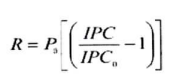 Onde:R = parcela de reajuste; Pa = preço unitário inicial dos itens do contrato no mês de referência dos preços, ou preço unitário inicial dos itens do contrato no mês de aplicação do último reajuste;IPC/IPCo = variação do IPC FIPE - Índice de Preço ao Consumidor, ocorrida entre o mês de referência de preços, ou o mês do último reajuste aplicado, e o mês de aplicação do reajuste.PÁRAGRAFO QUARTOA periodicidade anual de que trata o Parágrafo Terceiro será contada a partir da data da apresentação da Proposta de Preços, que será considerada a data de referência dos preços.CLÁUSULA OITAVA – RECURSOS ORÇAMENTÁRIOSNo presente exercício as despesas decorrentes desta contratação irão onerar o crédito orçamentário ___________, de classificação funcional programática _________ e categoria econômica ___________.PARAGRÁFO ÚNICOQuando a execução do contrato se protrair para além do presente exercício financeiro, as despesas em cada exercício subsequente ao inicial correrão à conta dos recursos próprios para atender às despesas da mesma natureza, cuja alocação será feita no início de cada exercício financeiro.CLÁUSULA NONA - MEDIÇÕES Os serviços executados serão objeto de medição mensal, de acordo com os seguintes procedimentos:PARÁGRAFO PRIMEIRONo primeiro dia útil subsequente ao mês em que forem prestados os serviços, a CONTRATADA entregará relatório contendo os quantitativos totais de cada um dos tipos de serviços realizados e os respectivos valores apurados.PARÁGRAFO SEGUNDOO CONTRATANTE solicitará à CONTRATADA, na hipótese de glosas e/ou incorreções de valores, a correspondente retificação objetivando a emissão da nota fiscal/fatura.PARÁGRAFO TERCEIROSerão considerados somente os serviços efetivamente realizados e apurados mediante a aplicação dos preços unitários contratados às correspondentes quantidades de serviços efetivamente executados.PARÁGRAFO QUARTOApós a conferência dos quantitativos e valores apresentados, o CONTRATANTE atestará a medição mensal, no prazo de ____ (____) dias úteis contados do recebimento do relatório, comunicando à CONTRATADA o valor aprovado e autorizando a emissão da correspondente nota fiscal/fatura.CLÁUSULA DÉCIMA – PAGAMENTOSOs pagamentos serão efetuados mensalmente, mediante a apresentação dos originais da nota fiscal/fatura ao CONTRATANTE, em conformidade com a Cláusula Nona deste instrumento.PARÁGRAFO PRIMEIROOs pagamentos serão realizados mediante depósito em conta corrente em nome da CONTRATADA no Banco do Brasil em até 30 (trinta) dias, observado o seguinte procedimento:a CONTRATADA entregará os relatórios de medição ao CONTRATANTE no prazo indicado no Parágrafo Primeiro da Cláusula Nona;o CONTRATANTE deverá aprovar os valores medidos para fins de emissão da fatura pela CONTRATADA, comunicando-a por escrito da aprovação em até 5 (cinco) dias úteis contados a partir do recebimento da medição; a CONTRATADA apresentará a fatura no dia útil seguinte à aprovação da medição correspondente pelo CONTRATANTE. A entrega da fatura será o termo inicial do prazo de pagamento.a não aprovação dos valores pelo CONTRATANTE deverá ser comunicada à CONTRATADA no prazo de 3 (três) dias úteis, acompanhado da justificativa correspondente. As faturas que apresentarem incorreções serão devolvidas à CONTRATADA para retificação, contando-se o prazo de pagamento a partir da data de reapresentação das faturas corrigidas ao CONTRATANTE. A devolução das faturas em hipótese alguma servirá de pretexto para que a CONTRATADA suspenda a execução do contrato;  Eventuais atrasos no cumprimento dos prazos fixados neste parágrafo ensejarão a prorrogação do prazo de pagamento por igual número de dias a que corresponderem os atrasos verificados.PARÁGRAFO SEGUNDOHavendo atraso nos pagamentos, incidirá correção monetária sobre o valor devido na forma da legislação aplicável, bem como juros moratórios, a razão de 0,5% (meio por cento) ao mês, calculados pro rata temporis, em relação ao atraso verificado.PARÁGRAFO TERCEIROConstitui condição para a realização dos pagamentos a inexistência de registros em nome da CONTRATADA no “Cadastro Informativo dos Créditos não Quitados de Órgãos e Entidades Estaduais – CADIN ESTADUAL”, o qual deverá ser consultado por ocasião da realização de cada pagamento. O cumprimento desta condição poderá se dar pela comprovação, pela CONTRATADA, de que os registros estão suspensos, nos termos do artigo 8º da Lei Estadual nº 12.799/2008.PARAGRAFO QUARTOO CONTRATANTE poderá, por ocasião do pagamento, efetuar a retenção de tributos determinada por lei, ainda que não haja indicação de retenção na nota fiscal apresentada ou que se refira a retenções não realizadas em meses anteriores.PARÁGRAFO QUINTOA realização de pagamentos não isentará a CONTRATADA das responsabilidades contratuais, quaisquer que sejam, nem implicará aprovação definitiva dos serviços por ela executados.PARÁGRAFO SEXTOPara os pagamentos, além da execução dos serviços registrados pelas medições, é necessário que a CONTRATADA tenha cumprido todas as exigências contratuais relativas a pagamentos e atendido às exigências da fiscalização, sem o que as faturas não serão aceitas.PARÁGRAFO SÉTIMOO recolhimento do Imposto sobre Serviços de Qualquer Natureza – ISSQN deverá ser feito em consonância com o artigo 3º e demais disposições da Lei Complementar Federal nº 116/2003, e respeitando as seguintes determinações:I - Quando da celebração do contrato, a CONTRATADA deverá indicar a legislação municipal aplicável aos serviços por ela prestados, relativamente ao ISSQN, esclarecendo, expressamente, sobre a eventual necessidade de retenção do tributo, pelo tomador dos serviços;II - Caso se mostre exigível, à luz da legislação municipal, a retenção do ISSQN pelo tomador dos serviços:a) O CONTRATANTE, na qualidade de responsável tributário, deverá reter a quantia correspondente do valor da nota fiscal, fatura, recibo ou documento de cobrança equivalente apresentada e recolher a respectiva importância em nome da CONTRATADA no prazo previsto na legislação municipal.b) Para tanto, a CONTRATADA deverá destacar o valor da retenção, a título de “RETENÇÃO PARA O ISS” ao emitir a nota fiscal, fatura, recibo ou documento de cobrança equivalente. Considera-se preço do serviço a receita bruta a ele correspondente, sem nenhuma dedução.III - Caso, por outro lado, não haja previsão de retenção do ISSQN pelo tomador dos serviços: a) A CONTRATADA deverá apresentar declaração da Municipalidade competente com a indicação de sua data-limite de recolhimento ou, se for o caso, da condição de isenção;b) Mensalmente a CONTRATADA deverá apresentar comprovante de recolhimento do ISSQN por meio de cópias autenticadas das guias correspondentes ao serviço executado e deverá estar referenciado à data de emissão da nota fiscal, fatura ou documento de cobrança equivalente;c) Caso, por ocasião da apresentação da nota fiscal, da fatura ou do documento de cobrança equivalente, não haja decorrido o prazo legal para recolhimento do ISSQN, poderão ser apresentadas cópias das guias de recolhimento referentes ao mês imediatamente anterior, devendo a CONTRATADA apresentar a documentação devida quando do vencimento do prazo legal para o recolhimento.d) a não apresentação dessas comprovações assegura ao CONTRATANTE o direito de sustar o pagamento respectivo e/ou os pagamentos seguintes.CLÁUSULA DÉCIMA PRIMEIRA – ALTERAÇÕES DO OBJETOA CONTRATADA fica obrigada a aceitar, nas mesmas condições contratadas, os acréscimos ou supressões que se fizerem necessários no objeto, a critério exclusivo do CONTRATANTE, até o limite de 25% (vinte e cinco por cento) do valor inicial atualizado do contrato. PARÁGRAFO ÚNICOToda alteração de objeto, quantitativa ou qualitativa, será previamente formalizada por meio da celebração de Termo Aditivo, respeitadas as disposições da Lei Federal n° 8.666/1993. É nula a alteração determinada por ordem verbal da CONTRATANTE, ainda que proveniente da autoridade competente para autorizar a celebração do Termo Aditivo.CLÁUSULA DÉCIMA SEGUNDA – SUBCONTRATAÇÃO, CESSÃO OU TRANSFERÊNCIA DOS DIREITOS E OBRIGAÇÕES CONTRATUAIS.A CONTRATADA não poderá ceder ou transferir, total ou parcialmente, o objeto deste ajuste. As condições de subcontratação, quando permitida pelo CONTRATANTE, deverão obedecer aos termos e condições previstos no Edital indicado no preâmbulo deste instrumento.CLÁUSULA DÉCIMA TERCEIRA – ALTERAÇÃO SUBJETIVA A fusão, cisão ou incorporação da CONTRATADA não implicará óbice para a execução deste contrato se a pessoa jurídica resultante da operação societária, cumulativamente:comprovar, no prazo que lhe for assinalado pelo CONTRATANTE, o atendimento de todos os requisitos de habilitação exigidos no Edital da licitação, mantiver as demais cláusulas e condições do contrato;não gerar prejuízos à execução do objeto pactuado; econtar com a anuência expressa do CONTRATANTE para dar continuidade ao contrato.CLÁUSULA DÉCIMA QUARTA – GARANTIA DE EXECUÇÃO CONTRATUALA garantia de execução contratual, quando exigida pelo CONTRATANTE em decorrência da celebração do contrato, deverá obedecer às normas previstas no Edital indicado no preâmbulo deste instrumento.CLÁUSULA DÉCIMA QUINTA – SANÇÕES ADMINISTRATIVASSe a CONTRATADA inadimplir as obrigações assumidas, no todo ou em parte, perante o CONTRATANTE ficará sujeita às sanções previstas nos artigos 86 a 88 da Lei Federal nº 8.666/1993 ou nos artigos 80 a 82 da Lei Estadual nº 6.544/1989, nos termos do Edital indicado no preâmbulo deste instrumento e do seu Anexo VIII.CLÁUSULA DÉCIMA SEXTA – RESCISÃO O contrato poderá ser rescindido, na forma, com as consequências e pelos motivos previstos nos artigos 77 a 80 e 86 a 88, da Lei Federal nº 8.666/1993.PARÁGRAFO PRIMEIROA CONTRATADA reconhece desde já os direitos do CONTRATANTE nos casos de rescisão administrativa, prevista no artigo 79 da Lei Federal nº 8.666/1993, bem como no artigo 1º, §2º, item 3, do Decreto Estadual nº 55.938/2010, com a redação que lhe foi dada pelo Decreto Estadual nº 57.159/2011, na hipótese da configuração de trabalho em caráter não eventual por pessoas físicas, com relação de subordinação ou dependência, quando a CONTRATADA for sociedade cooperativa.PARÁGRAFO SEGUNDOO descumprimento das obrigações contratuais relativas à conformidade ao marco legal anticorrupção, previstas na Cláusula Quarta deste instrumento, poderá submeter a CONTRATADA à rescisão unilateral do contrato, a critério do CONTRATANTE, sem prejuízo da aplicação das sanções penais e administrativas cabíveis e, também, da instauração do processo administrativo de responsabilização de que tratam a Lei Federal nº 12.846/2013 e o Decreto Estadual nº 60.106/2014.CLÁUSULA DÉCIMA SÉTIMA – DIREITOS PATRIMONIAIS E CONFIDENCIALIDADEOs relatórios, documentos, gravações, fotografias e quaisquer outros documentos, decorrentes da execução do objeto do presente ajuste, serão de propriedade exclusiva do CONTRATANTE. PARÁGRAFO PRIMEIRO A CONTRATADA obriga-se a tratar, como segredos comerciais e confidenciais, dados e informações disponibilizados ou conhecidos em decorrência da prestação dos serviços, considerando-os matéria sigilosa.PARÁGRAFO SEGUNDOFica a CONTRATADA proibida, sob qualquer justificativa, de fazer uso ou revelação de informações, dados, processos, documentos, relatórios, fotografias, modelos ou outros materiais de propriedade do CONTRATANTE, aos quais tiver acesso em decorrência da prestação dos serviços, utilizando-os apenas para as finalidades previstas. PARÁGRAFO TERCEIROOs empregados da CONTRATADA deverão obedecer às normas sobre confidencialidade e segurança, internas e externas, adotadas pelo CONTRATANTE e específicas constantes deste instrumento.PARÁGRAFO QUARTOO descumprimento das obrigações referidas no parágrafo primeiro desta cláusula, mediante ações ou omissões, intencionais ou acidentais, determinará a responsabilização, na forma da lei, da CONTRATADA, de seus dirigentes ou empregados envolvidos.CLÁUSULA DÉCIMA OITAVA – DISPOSIÇÕES FINAISFica ainda ajustado que:I - Consideram-se partes integrantes do presente contrato, como se nele estivessem transcritos:a) o Edital indicado no preâmbulo deste instrumento, com todos os seus anexos;b) as propostas técnica e de preços apresentadas pela CONTRATADA;II - Aplicam-se às omissões deste contrato as disposições da Lei estadual n° 6.544/89, da Lei federal n° 8.666/93 e disposições regulamentares.III - Para dirimir quaisquer questões decorrentes do contrato, não resolvidas na esfera administrativas, será competente o foro da Unidade contratante no Estado de São Paulo.E, por estarem as partes justas e contratadas, foi lavrado o presente instrumento em três vias de igual teor e forma que, lido e achado conforme pelas partes, vai por elas assinado para que produza todos os efeitos de direito, na presença das testemunhas abaixo identificadas.São Paulo, ____ de __________ de 20XX.TESTEMUNHAS:ANEXO VII DO EDITALCÓPIA DA RESOLUÇÃO QUE DISPÕE SOBRE MULTAS E PENALIDADES ADMINISTRATIVAS NO ÂMBITO DA UNIDADE CONTRATANTEANEXO VIII DO EDITALPLANILHA ORÇAMENTÁRIA DETALHADA – ORÇAMENTO REFERÊNCIACONCORRÊNCIA NC Nº ENVELOPE Nº 1 – PROPOSTA TÉCNICACONCORRÊNCIA NC n.º …….UNIDADE CONTRATANTEENVELOPE Nº 2 – PROPOSTA DE PREÇOS CONCORRÊNCIA NC n.º ……..UNIDADE CONTRATANTEENVELOPE Nº 3 - HABILITAÇÃOCONCORRÊNCIA NC n.º …….UNIDADE CONTRATANTEURGENTECONCORRÊNCIA NC n.º DATA DA SESSÃO: HORÁRIO: LG = Ativo Circulante + Realizável a Longo PrazoAtivo Circulante + Realizável a Longo PrazoLG = Passivo Circulante + Passivo Não CirculantePassivo Circulante + Passivo Não CirculanteSG = Ativo TotalAtivo TotalSG = Passivo Circulante + Passivo Não CirculantePassivo Circulante + Passivo Não CirculanteLC = Ativo CirculanteLC = Passivo CirculanteAtividades que comporão o objeto desta licitação, subdividida em itens técnicos e seus subitens:Número de Horas atividade estimadas por Mêsa)	Elaboração e desenvolvimento de plano estratégico e operacional de comunicação de acordo com as diretrizes estabelecidas pela contratante. Este plano estratégico e operacional deve conter medidas de curto, médio e longo prazos, com propostas de execução que possibilitem o fornecimento de informação adequada a todos os veículos de comunicação, contemplando a forma e conteúdo da produção de informativos, sejam eles press releases, avisos de pauta, artigos, notas, cartas e outros materiais necessários para sua execução, e contendo ainda as seguintes etapas e especificações.(a1)a.1. elaboração de relatório diário da execução dos objetivos de comunicação propostos, com descrição do cumprimento de demandas e ações no dia.Atividades que comporão o objeto desta licitação, subdividida em itens técnicos e seus subitens:Número de Horas atividade estimadas por Mêsb) Monitoramento diário da exposição dos projetos, ações e programas na mídia - veículos de comunicação, assim considerados os jornais, revistas, TV, rádio e Internet - contemplando ainda:(b1+b2)b.1. análise diária, por meio de leitura do conteúdo das matérias jornalísticas publicadas que abordam temas concernentes ao âmbito de atuação elencado no “item 2.1.” deste projeto, bem como de ferramentas de comunicação disponibilizadas que versem sobre tais ações, programas e projetos, assim como verificação dos resultados obtidos com a aplicação do plano de comunicação referido no item precedente;b.2. apoio na elaboração de relatórios específicos sobre temas relacionados a ações, projetos e serviços que envolvam o âmbito de atuação delimitado em Edital, para servir como ferramenta de suporte às ações de comunicação realizadas junto aos veículos de comunicação, no tocante à divulgação e publicação destes temas, atendendo ao disposto no artigo 37, §1º da Constituição Federal.Atividades que comporão o objeto desta licitação, subdividida em itens técnicos e seus subitens:Número de Horas atividade estimadas por Mêsc) produção, gerenciamento e disseminação de informações voltadas à comunicação externa de forma coordenada com o órgão setorial do SICOM no âmbito da Unidade Contratante incluindo ainda as seguintes atribuições e especificações:(c1+c2)c.1. alimentação diária do banco de dados desenvolvido pela Unidade Contratante, com informações detalhadas sobre os objetivos, recursos, prazos e resultados dos programas, planos, ações e serviços delimitados neste Edital;c.2. produção de material (releases, avisos de pauta, artigos, notas, entre outros) com informações fundamentadas, além da elaboração de estratégia e ações de divulgação, com acompanhamento dos registros na mídia.Atividades que comporão o objeto desta licitação, subdividida em itens técnicos e seus subitens:Número de Horas atividade estimadas por Mêsd) Recepção, triagem e intermediação diária das solicitações dos veículos de comunicação (tais como jornais, revistas, TV, rádio e Internet) no âmbito de atuação delimitado neste Edital, com as seguintes atribuições e especificações:(d1+d2+d3+d4)d.1. atendimento diário a jornalistas e gerenciamento das informações solicitadas pelos veículos de comunicação; triagem e análise para posterior solução da respectiva demanda com subsídios dos órgãos que tenham competência sobre os assuntos delimitados neste projeto;d.2. apoio na seleção e qualificação de porta-vozes e representantes (dentre os servidores da Unidade Contratante) que irão realizar as atividades de atendimento e esclarecimento às solicitações dos veículos de comunicação, tais como entrevistas ou prestação de esclarecimentos sobre ações, programas e serviços, utilizando sempre critérios técnicos, tais como perfil adequado, o tema em pauta e seu enfoque estratégico, dentre outros, incluindo ainda as seguintes especificações e atribuições;d.3. avaliação e planejamento estratégico de eventuais contatos e reuniões diretos e personalizados entre os veículos de comunicação e as autoridades do Poder Executivo Estadual definidos de comum acordo com o gestor do contrato, indicado pela Área de Comunicação do Gabinete da Unidade contratante, primeiramente, ou que, num segundo momento, contribuam de forma efetiva para o adequado cumprimento desses serviços, sempre objetivando uma adequada divulgação das ações, projetos e serviços em epígrafe, respeitando-se as obrigações legalmente instituídas de educar e informar à população do Estado, contemplando ainda as seguintes atribuições e especificações;d.4. controle do levantamento de informações sobre cada veículo de comunicação, realizado por meio de pesquisas e atividades correlatas, de acordo com modelo definido pela Área de Comunicação da Unidade Contratante.Total do número de horas atividades estimadas por mês para atendimento superveniente a este projeto básico (a+b+c+d).(a+b+c+d)Valor Total (15 meses)Modalidade dos deslocamentosEstimativaEstimativa Pernoites/Diárias por profissionalEstaduais, podendo ocorrer para qualquer um dos 645 municípios de SPmensais diárias, com  pernoiteNacionais, todos os Estados mensais diárias, com pernoiteInternacional mensais diárias, com  pernoiteJORNAIS IMPRESSOSQUANTIDADE DE ASSINATURASREVISTASQUANTIDADE DE ASSINATURASVERSÃO DIGITALQUANTIDADE DE ASSINATURASATENÇÃO: ESTA DECLARAÇÃO DEVE SER APRESENTADA APENAS POR LICITANTES QUE SEJAM ME/EPP, NOS TERMOS DO ITEM 3.4. DO EDITAL.ATENÇÃO: ESTA DECLARAÇÃO DEVE SER APRESENTADA APENAS POR LICITANTES QUE SEJAM COOPERATIVAS, NOS TERMOS DO ITEM 3.4. DO EDITAL.QUESITO 1 PROPOSTA PARA O TEMA DO EXERCÍCIO CRIATIVO (Anexo IV) (item 3.1.1.) - máximo de 45 pontosQUESITO 1 PROPOSTA PARA O TEMA DO EXERCÍCIO CRIATIVO (Anexo IV) (item 3.1.1.) - máximo de 45 pontosQUESITO 1 PROPOSTA PARA O TEMA DO EXERCÍCIO CRIATIVO (Anexo IV) (item 3.1.1.) - máximo de 45 pontosSUBQUESITOSPONTUAÇÃOCRITÉRIOSUBQUESITO 1Raciocínio  Básico(item 3.2.1.1.) Nota de 0 a 10, sendo:0–não atende1 a 3–atende pouco4 a 8–atende;9 a 10–atende com excelênciaLógica e clareza da exposição;Consistência das relações de causa e efeito entre problema e proposta de solução apresentada; Relevância dos resultados apresentados. SUBQUESITO 2 Plano de AçãoEstratégia de relacionamento com a mídia(item 3.2.1.2. “a”)Nota  de 0 a 7, sendo:0 – não atende1 a 3 – atende pouco4 a 6 – atende7 – atende com excelênciaLógica e clareza da exposição;Consistência das relações de causa e efeito entre problema e proposta de solução apresentada;Relevância dos resultados apresentados;Agilidade e eficácia das medidas adotadas.SUBQUESITO 3 Plano de AçãoAções a serem desenvolvidas pela contratada(item 3.2.1.2. “b”)Nota de 0 a 5, sendo:0–não atende1 a 2–atende pouco3 a 4–atende;5–atende com excelênciaLógica e clareza da exposição;Consistência das relações de causa e efeito entre problema e proposta de solução apresentada;Relevância dos resultados apresentados;Agilidade e eficácia das medidas adotadas.SUBQUESITO 4 Plano de Ação Materiais a serem produzidos (item 3.2.1.2. “c”)Nota de 0 a 5, sendo:0–não atende1 a 2–atende pouco3 a 4–atende5–atende com excelênciaLógica e clareza da exposição;Consistência das relações de causa e efeito entre problema e proposta de solução apresentada;Relevância dos resultados apresentados;Agilidade e eficácia das medidas adotadas.SUBQUESITO 5Oportunidade de Mídia Positiva (item 3.2.1.3.)Nota de 0 a 9, sendo:0 – não atende1 a 3 – atende pouco4 a 7 – atende8 e 9 – atende com excelênciaLógica e clareza da exposição;Relevância e pertinência dos itens apresentados com exercício criativo.SUBQUESITO 6Identificação de Riscos à Imagem(item 3.2.1.4.)Nota de 0 a 9, sendo:0 – não atende1 a 3 – atende pouco4 a 7 – atende8 e 9 – atende com excelênciaLógica e clareza da exposição;Relevância e pertinência dos itens apresentados com exercício criativo.QUESITO 2ANÁLISE DE IMAGEM DO CONTEÚDO PUBLICADO E/OU VEICULADO EM JONAIS E EMISSORAS DE TELEVISÃO SOBRE O TEMA DO EXERCÍCIO CRIATIVO (Anexo IV)(ITEM 3.3.) - máximo de 10 pontosQUESITO 2ANÁLISE DE IMAGEM DO CONTEÚDO PUBLICADO E/OU VEICULADO EM JONAIS E EMISSORAS DE TELEVISÃO SOBRE O TEMA DO EXERCÍCIO CRIATIVO (Anexo IV)(ITEM 3.3.) - máximo de 10 pontosQUESITO 2ANÁLISE DE IMAGEM DO CONTEÚDO PUBLICADO E/OU VEICULADO EM JONAIS E EMISSORAS DE TELEVISÃO SOBRE O TEMA DO EXERCÍCIO CRIATIVO (Anexo IV)(ITEM 3.3.) - máximo de 10 pontosPONTUAÇÃOCRITÉRIOCRITÉRIONota de 0 a 10, sendo:0–não atende1 a 3–atende pouco4 a 8–atende9 a 10–atende com excelênciaLógica e clareza da exposição;Consistência das relações de causa e efeito entre problema e proposta de solução apresentada;Relevância e pertinência dos itens apontados.Lógica e clareza da exposição;Consistência das relações de causa e efeito entre problema e proposta de solução apresentada;Relevância e pertinência dos itens apontados.QUESITO 3CAPACIDADE DE ATENDIMENTO, E HABILIDADES ESPECÍFICOS DA EQUIPE  (item 3.4.) - máximo de 15 pontosQUESITO 3CAPACIDADE DE ATENDIMENTO, E HABILIDADES ESPECÍFICOS DA EQUIPE  (item 3.4.) - máximo de 15 pontosQUESITO 3CAPACIDADE DE ATENDIMENTO, E HABILIDADES ESPECÍFICOS DA EQUIPE  (item 3.4.) - máximo de 15 pontosSUBQUESITOSPONTUAÇÃOCRITÉRIOSUBQUESITO 1Principais Clientes (item 3.4.4. “a”)Nota de 0 a 3, sendo:0 – não atende1–atende pouco2 – atende3 – atende com excelênciaPorte, tradição e conceito dos clientes atuais da licitante;Conceito dos produtos e/ou serviços dos clientes atuais da licitante no mercado ou relevância da atuação desses na sociedade.SUBQUESITO 2Estrutura Física: Instalações, infraestrutura e recursos materiais(item 3.4.4. “b”)Nota de 0 a 3, sendo:0 – não atende1–atende pouco2 – atende3 – atende com excelênciaAdequação das instalações, da infraestrutura e dos recursos materiais que estarão à disposição da execução do contrato. SUBQUESITO 3Sistemática de Atendimento (item 3.4.4. “c”)Nota de 0 a 3, sendo:0 – não atende1–atende pouco2 – atende3 – atende com excelênciaAdequação da sistemática de atendimento pela licitante em sua solução (viabilidade de implementação, efetividade dos meios e processos e demais formas que comprovem a capacidade de atendimento. SUBQUESITO 4Qualificação da Equipe de Profissionais(Item 3.4.4. “d”)Nota de 0 a 6Cálculo aritmético com base nas regras dos itens 4.6 e 4.11FormaçãoAcadêmicaSem Formação na áreaSuperior IncompletoSuperior CompletoPós-graduaçãoPontos0123Experiência Profissional < 4 anos4 a 8 anos8 a 12 anos> 12 anosPontos0123Modelo de Planilha de Detalhamento do Preço da Proposta e Demonstração Mensal de Custos e ImpostosModelo de Planilha de Detalhamento do Preço da Proposta e Demonstração Mensal de Custos e ImpostosModelo de Planilha de Detalhamento do Preço da Proposta e Demonstração Mensal de Custos e ImpostosModelo de Planilha de Detalhamento do Preço da Proposta e Demonstração Mensal de Custos e ImpostosAtividades que comporão o objeto desta licitação, subdividida em itens técnicos e seus subitens:Número de Horas atividade estimadas por MêsPreço por horaValor total  mensal por atividadea)	Elaboração e desenvolvimento de plano estratégico e operacional de comunicação de acordo com as diretrizes estabelecidas pela contratante. Este plano estratégico e operacional deve conter medidas de curto, médio e longo prazos, com propostas de execução que possibilitem o fornecimento de informação adequada a todos os veículos de comunicação, contemplando a forma e conteúdo da produção de informativos, sejam eles press releases, avisos de pauta, artigos, notas, cartas e outros materiais necessários para sua execução, e contendo ainda as seguintes etapas e especificações.(a1)R$  _____(a1)R$  _____a.1. elaboração de relatório diário da execução dos objetivos de comunicação propostos, com descrição do cumprimento de demandas e ações no dia.R$  _____(a1)R$  _____Atividades que comporão o objeto desta licitação, subdividida em itens técnicos e seus subitens:Número de Horas atividade estimadas por MêsPreço por horaValor total  mensal por atividadeb) Monitoramento diário da exposição dos projetos, ações e programas na mídia - veículos de comunicação, assim considerados os jornais, revistas, TV, rádio e Internet - contemplando ainda:(b1+b2)R$  _____(b1+b2)R$  _____b.1. análise diária, por meio de leitura do conteúdo das matérias jornalísticas publicadas que abordam temas concernentes ao âmbito de atuação elencado no “item 2.1.” deste projeto, bem como de ferramentas de comunicação disponibilizadas que versem sobre tais ações, programas e projetos, assim como verificação dos resultados obtidos com a aplicação do plano de comunicação referido no item precedente;R$  _____(b1+b2)R$  _____b.2. apoio na elaboração de relatórios específicos sobre temas relacionados a ações, projetos e serviços que envolvam o âmbito de atuação delimitado em Edital, para servir como ferramenta de suporte às ações de comunicação realizadas junto aos veículos de comunicação, no tocante à divulgação e publicação destes temas, atendendo ao disposto no artigo 37, §1º da Constituição Federal.R$  _____(b1+b2)R$  _____Atividades que comporão o objeto desta licitação, subdividida em itens técnicos e seus subitens:Número de Horas atividade estimadas por MêsPreço por horaValor total  mensal por atividadec) produção, gerenciamento e disseminação de informações voltadas à comunicação externa, de forma coordenada com o órgão setorial do SICOM no âmbito da Unidade Contratante, incluindo ainda as seguintes atribuições e especificações:(c1+c2)R$  _____(c1+c2)R$  _____c.1. alimentação diária do banco de dados desenvolvido pela Unidade Contratante, com informações detalhadas sobre os objetivos, recursos, prazos e resultados dos programas, planos, ações e serviços delimitados neste Edital;R$  _____(c1+c2)R$  _____c.2. produção de material (releases, avisos de pauta, artigos, notas, entre outros) com informações fundamentadas, além da elaboração de estratégia e ações de divulgação, com acompanhamento dos registros na mídia. R$  _____(c1+c2)R$  _____Atividades que comporão o objeto desta licitação, subdividida em itens técnicos e seus subitens:Número de Horas atividade estimadas por MêsPreço por horaValor total  mensal por atividaded) Recepção, triagem e intermediação diária das solicitações dos veículos de comunicação (tais como jornais, revistas, TV, rádio e Internet) no âmbito de atuação delimitado neste Edital, com as seguintes atribuições e especificações:(d1+d2+d3+d4)R$  ____(d1+d2+d3+d4)R$ ______d.1. atendimento diário a jornalistas e gerenciamento das informações solicitadas pelos veículos de comunicação; triagem e análise para posterior solução da respectiva demanda com subsídios dos órgãos  que tenham competência sobre os assuntos delimitados neste projeto;R$  ____(d1+d2+d3+d4)R$ ______d.2. apoio na seleção e qualificação de porta-vozes e representantes (dentre os servidores DA UNIDADE CONTRATANTE) que irão realizar as atividades de atendimento e esclarecimento às solicitações dos veículos de comunicação, tais como entrevistas ou prestação de esclarecimentos sobre ações, programas e serviços, utilizando sempre critérios técnicos, tais como perfil adequado, o tema em pauta e seu enfoque estratégico, dentre outros, incluindo ainda as seguintes especificações e atribuições;R$  ____(d1+d2+d3+d4)R$ ______d.3. avaliação e planejamento estratégico de eventuais contatos e reuniões diretos e personalizados entre os veículos de comunicação e as autoridades do Poder Executivo Estadual definidos de comum acordo com o gestor do contrato, indicado pela Área de Comunicação da Unidade Contratante, primeiramente, ou que, num segundo momento, contribuam de forma efetiva para o adequado cumprimento desses serviços, sempre objetivando uma adequada divulgação das ações, projetos e serviços em epígrafe, respeitando-se as obrigações legalmente instituídas de educar e informar à população do Estado, contemplando ainda as seguintes atribuições e especificações;R$  ____(d1+d2+d3+d4)R$ ______d.4. controle do levantamento de informações sobre cada veículo de comunicação, realizado por meio de pesquisas e atividades correlatas, de acordo com modelo definido pela Área de Comunicação da Unidade contratante.R$  ____(d1+d2+d3+d4)R$ ______Total do número de horas atividades estimadas por mês para atendimento superveniente a este projeto básico (a+b+c+d).(a+b+c+d)(a+b+c+d)R$ ______Valor Total (15 meses)R$ _____R$ _____ITEMDESCRIÇÃOItens Obrigatórios%VALOR TOTAL MENSALIDespesas com PessoalIIEncargos/Obrigações SociaisIIIInsumosIVTributosVDemais ComponentesTotal100%ITEMCATEGORIA PROFISSIONALQTDE HORASVALOR DA HORAVALOR TOTAL MENSAL		TOTAL		TOTAL		TOTAL		TOTALITEMDESCRIÇÃOVALOR TOTAL MENSALTOTALTOTALITEMDESCRIÇÃOItens ExemplificativosQTDEVALOR UNITÁRIOVALOR TOTAL MENSAL01Material de Consumo / Escritório02Material Permanente03Outros (Especificar)		TOTAL		TOTAL		TOTAL		TOTALITEMDESCRIÇÃOVALOR TOTAL MENSALTOTALTOTALITEMDESCRIÇÃOItens ExemplificativosVALOR TOTAL MENSAL01Despesas Administrativas02Despesas Operacionais03Outros (Especificar)04LucroTOTALTOTAL__________________________CONTRATANTE__________________________CONTRATADA__________________________(nome, RG e CPF)__________________________(nome, RG e CPF)ORÇAMENTO DE REFERÊNCIAQuadro de horas atividades para cada um dos itens que compõem o objeto desta licitação, cujas quantidades devem ser obrigatoriamente observadas.ORÇAMENTO DE REFERÊNCIAQuadro de horas atividades para cada um dos itens que compõem o objeto desta licitação, cujas quantidades devem ser obrigatoriamente observadas.ORÇAMENTO DE REFERÊNCIAQuadro de horas atividades para cada um dos itens que compõem o objeto desta licitação, cujas quantidades devem ser obrigatoriamente observadas.ORÇAMENTO DE REFERÊNCIAQuadro de horas atividades para cada um dos itens que compõem o objeto desta licitação, cujas quantidades devem ser obrigatoriamente observadas.Atividades que comporão o objeto desta licitação, subdividida em itens técnicos e seus subitens:Número de Horas atividade estimadas por MêsPreço por horaValor total  mensal por atividadea)	Elaboração e desenvolvimento de plano estratégico e operacional de comunicação de acordo com as diretrizes estabelecidas pela contratante. Este plano estratégico e operacional deve conter medidas de curto, médio e longo prazos, com propostas de execução que possibilitem o fornecimento de informação adequada a todos os veículos de comunicação, contemplando a forma e conteúdo da produção de informativos, sejam eles press releases, avisos de pauta, artigos, notas, cartas e outros materiais necessários para sua execução, e contendo ainda as seguintes etapas e especificações.(a1)R$ (a1)R$ a.1. elaboração de relatório diário da execução dos objetivos de comunicação propostos, com descrição do cumprimento de demandas e ações no dia.R$ (a1)R$ Atividades que comporão o objeto desta licitação, subdividida em itens técnicos e seus subitens:Número de Horas atividade estimadas por MêsPreço por horaValor total  mensal por atividadeb) Monitoramento diário da exposição dos projetos, ações e programas na mídia - veículos de comunicação, assim considerados os jornais, revistas, TV, rádio e Internet - contemplando ainda:(b1+b2)R$ (b1+b2)R$ b.1. análise diária, por meio de leitura do conteúdo das matérias jornalísticas publicadas que abordam temas concernentes ao âmbito de atuação elencado no “item 2.1.” deste projeto, bem como de ferramentas de comunicação disponibilizadas que versem sobre tais ações, programas e projetos, assim como verificação dos resultados obtidos com a aplicação do plano de comunicação referido no item precedente;R$ (b1+b2)R$ b.2. apoio na elaboração de relatórios específicos sobre temas relacionados a ações, projetos e serviços que envolvam o âmbito de atuação delimitado em Edital, para servir como ferramenta de suporte às ações de comunicação realizadas junto aos veículos de comunicação, no tocante à divulgação e publicação destes temas, atendendo ao disposto no artigo 37, §1º da Constituição Federal.R$ (b1+b2)R$ Atividades que comporão o objeto desta licitação, subdividida em itens técnicos e seus subitens:Número de Horas atividade estimadas por MêsPreço por horaValor total  mensal por atividadec)  produção, gerenciamento e disseminação de informações voltadas à comunicação externa, de forma coordenada com o órgão setorial do SICOM no âmbito da Unidade Contratante, incluindo ainda as seguintes atribuições e especificações:(c1+c2)R$ (c1+c2)R$ c.1. alimentação diária do banco de dados desenvolvido pela Unidade Contratante, com informações detalhadas sobre os objetivos, recursos, prazos e resultados dos programas, planos, ações e serviços delimitados neste Edital;R$ (c1+c2)R$ c.2. produção de material (releases, avisos de pauta, artigos, notas, entre outros) com informações fundamentadas, além da elaboração de estratégia e ações de divulgação, com acompanhamento dos registros na mídia. R$ (c1+c2)R$ Atividades que comporão o objeto desta licitação, subdividida em itens técnicos e seus subitens:Número de Horas atividade estimadas por MêsPreço por horaValor total  mensal por atividaded) Recepção, triagem e intermediação diária das solicitações dos veículos de comunicação (tais como jornais, revistas, TV, rádio e Internet) no âmbito de atuação delimitado neste Edital, com as seguintes atribuições e especificações:(d1+d2+d3+d4)R$ (d1+d2+d3+d4)R$ d.1. atendimento diário a jornalistas e gerenciamento das informações solicitadas pelos veículos de comunicação; triagem e análise para posterior solução da respectiva demanda com subsídios dos órgãos  que tenham competência sobre os assuntos delimitados neste projeto;R$ (d1+d2+d3+d4)R$ d.2. apoio na seleção e qualificação de porta-vozes e representantes (dentre os servidores DA UNIDADE CONTRATANTE) que irão realizar as atividades de atendimento e esclarecimento às solicitações dos veículos de comunicação, tais como entrevistas ou prestação de esclarecimentos sobre ações, programas e serviços, utilizando sempre critérios técnicos, tais como perfil adequado, o tema em pauta e seu enfoque estratégico, dentre outros, incluindo ainda as seguintes especificações e atribuições;R$ (d1+d2+d3+d4)R$ d.3. avaliação e planejamento estratégico de eventuais contatos e reuniões diretos e personalizados entre os veículos de comunicação e as autoridades do Poder Executivo Estadual definidos de comum acordo com o gestor do contrato, indicado pela Área de Comunicação da Unidade Contratante, primeiramente, ou que, num segundo momento, contribuam de forma efetiva para o adequado cumprimento desses serviços, sempre objetivando uma adequada divulgação das ações, projetos e serviços em epígrafe, respeitando-se as obrigações legalmente instituídas de educar e informar à população do Estado, contemplando ainda as seguintes atribuições e especificações;R$ (d1+d2+d3+d4)R$ d.4. controle do levantamento de informações sobre cada veículo de comunicação, realizado por meio de pesquisas e atividades correlatas, de acordo com modelo definido pela Área de Comunicação da Unidade contratante.R$ (d1+d2+d3+d4)R$ Total do número de horas atividades estimadas por mês para atendimento superveniente a este projeto básico (a+b+c+d).(a+b+c+d)(a+b+c+d)R$ Valor Total (15 meses)R$ R$ 